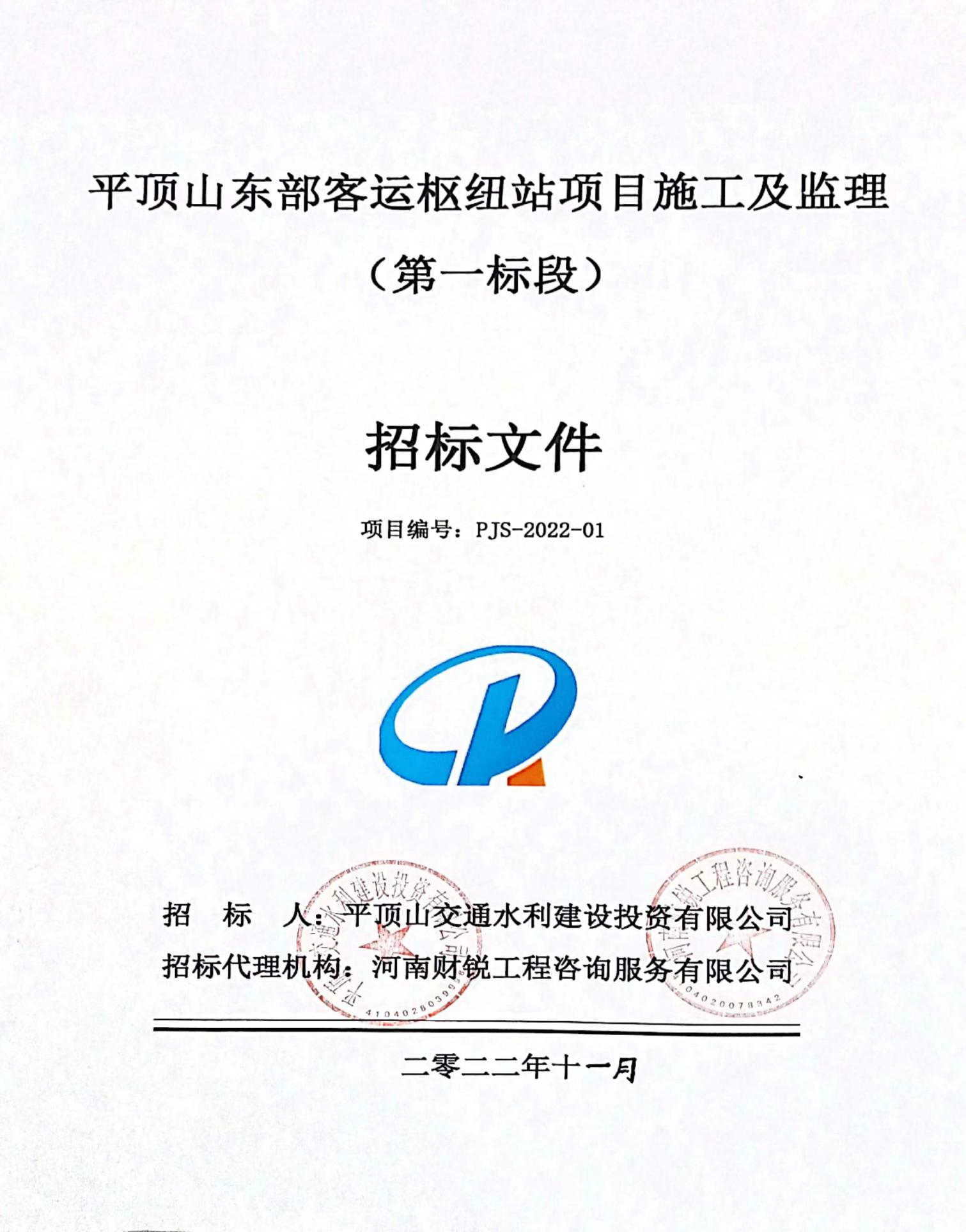 目   录第一章 招标公告	2第二章 投标人须知	7第三章 评标办法	27第四章 合同条款及格式	35第五章  工程量清单	57第六章  图 纸（另附）	58第七章  技术标准和要求	59第八章  投标文件格式	60第一章 招标公告平顶山东部客运枢纽站项目施工及监理-公开招标公告项目概况河南财锐工程咨询服务有限公司受平顶山交通水利建设投资有限公司的委托，现对平顶山东部客运枢纽站项目施工及监理进行公开招标，欢迎符合条件的潜在投标人参加投标。潜在投标人应在平顶山市公共资源交易中心网(http://www.pdsggzy.com/)获取招标文件，并于2022年11月22日09时00分（北京时间）前递交投标文件。一、项目基本情况： 1、项目名称：平顶山东部客运枢纽站项目施工及监理2、项目编号：PJS-2022-013、采购方式：公开招标 4、预算金额：135672719.31元 5、采购需求1）项目概况及内容：平顶山东部客运枢纽站项目平顶山市卫东区，许南路（国道234、昆阳大道）与建设路交叉口向北300m.总用地面积94361.84㎡、总建筑面积24906.66㎡，其中，客运站场建筑面积15452.12㎡、公交站场建筑面积1451.75㎡、人防地下室建筑面积1993.23㎡、车辆维护中心区建筑面积5534.56㎡、加油加气点区域建筑面积475.00㎡、智慧交通中心楼共九层，建筑高度39.20米。2）标段划分：本项目共划分为2个标段：第一标段：施工标；第二标段：监理标；3）资金来源：自筹资金，已落实 ；4）施工工期及质量要求：施工工期  720日历天，合格；5）监理工期控制目标及质量控制目标：本项目施工及保修阶段全过程监理，合格工程；6）招标范围：（包括项目概况中的全部内容）第一标段：图纸及工程量清单范围内的所有内容。第二标段：本项目施工及质量保修阶段的监理服务。二、申请人资格要求： （1）第一标段资格要求：1.1投标人在中华人民共和国境内注册，具有独立法人资格，持有有效的营业执照、税务登记证、组织机构代码证（或三证合一营业执照）。1.2资格要求：投标人应具备国家建设行政主管部门颁发的建筑工程施工总承包叁级（含）及以上资质和有效的企业安全生产许可证；1.3投标人拟派项目经理须具有建筑工程专业二级及以上注册建造师资格及有效期内的安全生产考核合格证，且无在建工程，项目经理在投标及施工过程中不得更换（提供项目经理无在建工程承诺书及不更换承诺书，格式自拟）；1.4投标人拟派项目技术负责人须具有相关专业中级及以上技术职称证书（提供网页查询截图及查询方式）。1.5投标人参与本项目建设的施工员（建筑工程专业）、材料员、资料员、质检（量）员（建筑工程专业）应持有相应岗位资格证书,专职安全员应具有主管部门颁发的安全生产考核合格证，以上证书均需在有效期内且可查询，并提供网上查询页面截图。 1.6投标人拟派本项目的项目经理、技术负责人、施工员、材料员、资料员、质检（量）员、专职安全员和委托代理人须为本单位的正式员工（提供人员劳动合同及投标人在当地社保部门为其缴纳的2022年1月以来连续三个月的养老保险证明）。1.7投标人具有良好的商业信誉和健全的财务会计制度（提供2019、2020、2021年度经审计的财务审计报告，若投标人为新成立企业，提供自注册年度后的经审计的财务报告，若投标人成立时间不足以提供财务报告，提供其基本户银行出具的资信证明）；具有履行合同所必需的设备和专业技术能力（提供书面承诺书格式自拟）；有依法缴纳税收和社会保障资金的良好记录（提供2022年1月以来连续三个月依法缴纳税收和养老保险证明）；参加政府采购活动前三年内（自2019年1月1日以来，新成立企业自企业成立之日起），在经营活动中没有重大违法记录（提供书面承诺）；法律、行政法规规定的其他条件。1.7提供中国执行信息公开网 “失信被执行人”和信用中国网“重大税收违法失信主体”，中国政府采购网“政府采购严重违法失信行为名单”，查询结果页面截图，若有不良记录投标无效，执行财库[2016]125号文，查询日期自本项目招标公告发布之日起。）（2）第二标段资格要求：2.1投标人在中华人民共和国境内注册，具有独立法人资格，持有有效的营业执照、税务登记证、 组织机构代码证（或三证合一营业执照）。 2.2投标人具有良好的商业信誉和健全的财务会计制度（提供2019、2020、2021年度经审计的财务审计报告或其基本户银行出具的资信证明；若投标人为新成立企业，提供自注册年度后的经审计的财务报告）；具有履行合同所必需的设备和专业技术能力（提供书面承诺书）；有依法缴纳税收和社会保障资金的良好记录（提供2022年1月以来连续三个月依法缴纳税收和养老保险证明）；参加政府采购活动前三年内（自2019年1月1日以来，新成立企业自企业成立之日起），在经营活动中没有重大违法记录（提供书面承诺）；法律、行政法规规定的其他条件。2.3投标人须具备建设行政主管部门核发的房屋建筑工程监理乙级及以上资质或具有工程监理综合资质2.4投标人拟派项目总监理工程师须具有房屋建筑工程专业国家注册监理工程师证书。2.5投标人拟派本项目的项目总监理工程师和委托代理人须为本单位的正式员工（提供人员劳动合同及投标人在当地社保部门为其缴纳的2022年1月以来连续三个月的养老保险证明）。2.6提供中国执行信息公开网 “失信被执行人”和信用中国网“重大税收违法失信主体”，中国政府采购网“政府采购严重违法失信行为名单”，查询结果页面截图，若有不良记录投标无效，执行财库[2016]125号文，查询日期自本项目招标公告发布之日起。注：1、本次招标两个标段均不接受联合体投标，均采用资格后审。    2、养老保险需提供网页查询页面截图。招标人随时保留查询资料的真实性的权利，如证实投标人提供虚假材料，由此导致的投标无效或引起的一切不良和法律后果将由投标人承担。  3、如投标单位为新成立企业，可提供注册后的相关证明材料。三、获取招标文件1.时间：2022年11月2日 至 2022年11月21日，每天上午00:00至12:00，下午12:00至23:59（北京时间，法定节假日除外。）2.地点：平顶山市公共资源交易中心系统3.方式：（1）潜在投标人下载招标文件需凭CA数字证书通过《全国公共资源交易平台（河南•平顶山）》（网址：http://www.pdsggzy.com/）“投标人登录”入口进入交易系统进行下载。具体操作请查看以下链接：链接地址：http://www.pdsggzy.com/fwzn/11020.jhtml办理CA证书：http://www.pdsggzy.com/tzgg/10814.jhtml4.售价：0元四、投标截止时间及地点 1.时间：2022年11月22日09时00分（北京时间）2.地点：平顶山市公共资源电子化交易系统五、开标时间及地点 1.时间：2022年11月22日09时00分（北京时间） 2.地点：平顶山市公共资源电子化交易系统注：投标人采用网上远程异地解密，用 CA 证书登录平顶山市公共资源交易中心业务系统，进入本项目开标大厅点击解密来完成投标文件的解密工作。(在疫情期间如有变化，请各潜在投标人及时关注中心网站)六、发布公告的媒介及招标公告期限 本次招标公告在《全国公共资源交易平台（河南省·平顶山市）》、《中国招标投标公共服务平台》、《河南省电子招标投标公共服务平台》网站上发布。公告期限为五个工作日。七、其他补充事宜 1、疫情期间如有变化，请各潜在投标人及时关注相关网站。2、平顶山市公共资源交易中心全面实行在线“不见面”开标，投标人远程在线解密投标文件，不再到开标现场，投标人开标前应仔细阅读《“不见面”开标注意事项及操作流程》和《关于“不见面开标系统”升级的通知》（网址：http://www.pdsggzy.com/tzgg/48949.jhtml）。3、逾期上传的电子投标文件，采购人不予受理。4、各投标人如有异议可通过平顶山市公共资源交易平台向招标人（代理机构）、行政监督部门在线提出质疑（异议）、投诉。 该公告已同步至“平顶山市公共资源交易中心微信公众号”，可通过公众号中的服务栏目进行查阅。平顶山市建设工程招标投标事务中心联 系 人：王先生联系电话：0375-2633905统一社会信用代码：12410400F737105200八、凡对本次招标提出询问，请按照以下方式联系 1、 招标人信息 招 标 人：平顶山交通水利建设投资有限公司联 系 人：马先生        电    话：18037596888地    址：平顶山市新城区交通大厦15楼   招标代理机构信息招标代理机构：河南财锐工程咨询服务有限公司  联 系 人： 李女士电    话：0375-2922888   地    址：平顶山市未来路凤凰花园小区6号楼1层温馨提示：本项目为全流程电子化交易项目，请认真阅读招标文件，并注意以下事项。1.供应商应按招标文件规定编制、提交电子投标文件。 2.本项目供应商不用再提供纸质投标文件。3.电子文件下载、制作、提交期间和开标（电子投标文件的解密）环节，供应商须使用CA数字证书（证书须在有效期内）。4.电子投标文件的制作4.1 供应商登录《全国公共资源交易平台(河南省▪平顶山市)》公共资源交易系统（http://221.176.192.166:8080/ggzy/）下载“平顶山投标文件制作系统”，按采购文件要求制作电子投标文件。电子投标文件的制作，参考《全国公共资源交易平台(河南省▪平顶山市)》公共资源交易系统——组件下载——交易系统操作手册（投标人、供应商）。4.2 供应商须将采购文件要求的资质、业绩、荣誉及相关人员证明材料等资料原件扫描件（或图片）制作到所提交的电子投标文件中。4.3供应商对同一项目多个标段进行投标的，应分别下载所投标段的采购文件，按标段制作电子投标文件，并按采购文件要求在相应位置加盖供应商电子印章和法人电子印章。一个标段对应生成一个文件夹（xxxx项目xx标段）, 其中包含2个文件和1个文件夹。后缀名为“.file”的文件用于电子投标使用，名称为“备份”的文件夹使用电子介质存储，供开标现场备用。5.加密电子投标文件的提交           5.1加密电子投标文件应在采购文件规定的投标截止时间（开标时间）之前成功提交至《全国公共资源交易平台(河南省▪平顶山市)》公共资源交易系统（http://221.176.192.166:8080/ggzy/）。供应商应充分考虑并预留技术处理和上传数据所需时间。5.2 供应商对同一项目多个标段进行投标的，加密电子投标文件应按标段分别提交。第二章 投标人须知投标人须知前附表 1. 总则1.1 项目概况1.1.1根据《中华人民共和国招标投标法》等有关法律、法规和规章的规定，本招标项目已具备招标条件，现对本项目施工进行公开招标。1.1.2 本招标项目招标人：见投标人须知前附表。1.1.3 本项目招标代理机构：见投标人须知前附表。1.1.4 本招标项目名称：见投标人须知前附表。1.1.5 本项目建设地点：见投标人须知前附表。1.2 资金来源和落实情况1.2.1 本招标项目的资金来源：见投标人须知前附表。1.2.2 本招标项目的出资情况：见投标人须知前附表。1.2.3 本招标项目的资金落实情况：见投标人须知前附表。1.3 招标范围、施工工期和质量要求1.3.1 本次招标范围：见投标人须知前附表。1.3.2 本项目的施工工期：见投标人须知前附表。1.3.3 本项目的质量要求：见投标人须知前附表。1.4 投标人资格要求见招标文件第二章“投标人须知前附表”第1.4.1项。1.4.2 投标人不得存在下列情形之一：（1）为招标人不具有独立法人资格的附属机构（单位）； （2）为本项目前期准备提供设计或咨询服务的，但设计施工总承包的除外； （3）为本项目的监理人；（4）为本项目的代建人；（5）为本项目提供招标代理服务的； （6）与本项目的监理人或代建人或招标代理机构同为一个法定代表人的；（7）与本项目的监理人或代建人或招标代理机构相互控股或参股的；（8）与本项目的监理人或代建人或招标代理机构相互任职或工作的；（9）被责令停业的； （10）被暂停或取消投标资格的； （11）财产被接管或冻结的；（12）在最近三年内有骗取中标或严重违约或重大工程质量问题的。1.5 费用承担投标人准备和参加投标活动发生的费用自理。1.6 保密参与招标投标活动的各方应对招标文件和投标文件中的商业和技术等秘密保密，违者应对由此造成的后果承担法律责任。 1.7 语言文字除专用术语外，与招标投标有关的语言均使用中文。必要时专用术语应附有中文注释。1.8 计量单位所有计量均采用中华人民共和国法定计量单位。1.9 踏勘现场： 不组织。 1.10 投标预备会1.10.1 本次招标不召开投标预备会。 1.10.2 投标人如有问题，应在投标人须知前附表规定的时间前在电子交易系统中提出，要求招标人对招标文件予以澄清。1.10.3 在投标人须知前附表规定的投标截止时间15天前，招标人将对投标人所提问题的澄清，以在电子交易系统中以澄清形式公示给所有购买招标文件的投标人。该澄清内容为招标文件的组成部分。 1.11 分包按投标人须知前附表规定。1.12 偏离偏离即偏差，偏差分重大偏差和细微偏差。按投标人须知前附表规定不允许投标文件就实质内容偏离招标文件，否则视为重大偏差，为废标。细微偏差是指投标文件在实质上响应招标文件要求，但在个别地方存在遗漏或者提供了不完整的技术信息和数据等情况，并且补正这些遗漏或者不完整不会对其他投标人造成不公平的结果。细微偏差不影响投标文件的有效性。评标委员会可书面要求存在细微偏差的投标人书面澄清。2. 招标文件2.1 招标文件的组成　本招标文件包括：（1）招标公告（2）投标人须知（3）评标办法（4）合同条款及格式（5）工程量清单（6）图纸（另附）（7）技术标准和要求（8）投标文件格式	根据本章第2.2款和第2.3款对招标文件所作的澄清、修改，构成招标文件的组成部分。当招标公告、招标文件的澄清或修改等在同一个内容的描述不一致时，以最后发出的文件为准。2.2 招标文件的澄清2.2.1投标人应仔细阅读和检查招标文件的全部内容。如发现缺页或附件不全，应及时在平顶山公共资源交易中心系统中提出，以便补齐。如有疑问，应在投标人须知前附表规定的投标截止时间15天前在电子交易系统中提出。2.2.2  招标文件的澄清在投标人须知前附表规定的投标截止时间15天前在电子交易系统中澄清。2.2.3投标截止时间：投标人须知前附表。2.3 招标文件的修改在投标截止时间 15 天前，招标人可以在电子交易系统中修改招标文件。  3. 投标文件3.1 投标文件的组成3.1.1投标文件应包括下列内容：（1）投标函及投标函附录（2）法定代表人身份证明（3）授权委托书（4）投标保证金（5）已标价工程量清单 （6）施工组织设计（7）项目管理机构（8）资格审查资料（9）其他材料3.2 投标总报价3.2.1本工程的投标总报价采用工程量清单报价，投标总报价应包括完成本项目招标工程发包范围内的全部工作内容所需的工程成本、利润、税金、以及风险因素等全部费用。投标人在投标截止时间前修改投标总报价的，应同时修改第五章“工程量清单”中的相应报价。此修改需符合本章第4.2款的有关要求。3.2.2 招标人将在“投标人须知前附表”公布招标控制价，超出招标控制价的投标总报价为无效报价，其投标文件将不进入详细评审程序。3.3 投标有效期3.3.1 在投标人须知前附表规定的投标有效期内，投标人不得要求撤销或修改其投标文件。3.3.2出现特殊情况需要延长投标有效期的，招标人以书面形式通知所有投标人延长投标有效期。投标人同意延长的，应相应延长其投标保证金的有效期，但不得要求或被允许修改或撤销其投标文件；投标人拒绝延长的，其投标失效，但投标人有权收回其投标保证金。 3.4 投标保证金3.4.1 投标人在递交投标文件的同时，应按投标人须知前附表规定的金额、担保形式和第八章“投标文件格式”规定的投标保证金格式递交投标保证金，并作为其投标文件的组成部分。3.4.2 投标人不按本章第3.4.1项要求提交投标保证金的，其投标文件作废标处理。3.4.3 招标人与中标人签订合同后5日内，向未中标的投标人和中标人退还投标保证金。3.4.4 有下列情形之一的，投标保证金将不予退还： （1）投标人在规定的投标有效期内撤销或修改其投标文件；（2）中标人在收到中标通知书后，无正当理由拒签合同协议书或未按招标文件规定提交履约担保；（3）投标人提供虚假资料。3.5 资格审查资料见招标文件第二章“投标人须知前附表”第1.4.1项。3.6 备选投标方案投标人不得递交备选投标方案。3.7 投标文件的编制3.7.1投标文件应按第八章“投标文件格式”进行编写，如有必要，可以增加附页，作为投标文件的组成部分。其中，投标函附录在满足招标文件实质性要求的基础上，可以提出比招标文件要求更有利于招标人的承诺。3.7.2 投标文件应当对招标文件有关施工工期、质量要求等实质性内容作出响应。3.7.3投标文件签字或盖章的具体要求见投标人须知前附表。  3.7.4 投标文件份数见投标人须知前附表。4.投标4.1 投标文件的递交4.1.1 投标人应在投标人须知前附表第2.2.2项规定的投标截止时间前递交投标文件。4.1.2 投标人递交投标文件的地点：见投标人须知前附表。4.1.3 除投标人须知前附表另有规定外，投标人所递交的投标文件不予退还。4.1.4 逾期送达的或者未送达指定地点的投标文件，招标人不予受理。4.2 投标文件的修改与撤回4.2.1 在投标人须知前附表第2.2.2项规定的投标截止时间前，投标人可以修改或撤回已递交的投标文件。4.2.2 修改的内容为投标文件的组成部分。修改的投标文件应按照本章第3条、第4条规定进行编制和递交。5.开标5.1开标时间和地点招标人在投标人须知前附表第2.2.2项规定的投标截止时间（开标时间）和投标人须知前附表规定的地点公开开标。平顶山市公共资源交易中心全面实行在线“不见面”开标，投标人远程在线解密投标文件，不再到开标现场，投标人开标前应仔细阅读招标文件中《“不见面”开标注意事项及操作流程》。6.评标6.1 评标委员会6.1.1 评标由招标人依法组建的评标委员会负责。评标委员会由招标人或其委托的招标代理机构熟悉相关业务的代表，以及有关技术、经济等方面的专家组成。评标委员会成员人数以及技术、经济等方面专家的确定方式见投标人须知前附表。6.1.2 评标委员会成员有下列情形之一的，应当回避：（1）招标人或投标人的主要负责人的近亲属；（2）项目主管部门或者行政监督部门的人员；（3）与投标人有经济利益关系，可能影响对投标公正评审的；（4）曾因在招标、评标以及其他与招标投标有关活动中从事违法行为而受过行政处罚或刑事处罚的。6.2 评标原则	评标活动遵循公平、公正、科学和择优的原则。6.3 评标评标委员会按照第三章“评标办法”规定的方法、评审因素、标准和程序对投标文件进行评审。第三章“评标办法”没有规定的方法、评审因素和标准，不作为评标依据。7. 合同授予7.1 定标方式除投标人须知前附表规定评标委员会直接确定中标人外，招标人依据评标委员会推荐的中标候选人确定中标人，评标委员会推荐中标候选人的人数见投标人须知前附表。7.2 中标通知在本章第3.3款规定的投标有效期内，招标人以书面形式向中标人发出中标通知书，同时将中标结果通知未中标的投标人。7.3 履约担保7.3.1在签订合同前，中标人应按投标人须知前附表规定向招标人提交履约担保。7.3.2 中标人不能按本章第7.3.1项要求提交履约担保的，视为放弃中标，其投标保证金不予退还，给招标人造成的损失超过投标保证金数额的，中标人还应当对超过部分予以赔偿。7.4 签订合同7.4.1招标人和中标人应当自中标通知书发出之日起30天内，根据招标文件和中标人的投标文件订立书面合同。中标人无正当理由拒签合同的，招标人取消其中标资格，其投标保证金不予退还；给招标人造成的损失超过投标保证金数额的，中标人还应当对超过部分予以赔偿。 7.4.2 发出中标通知书后，招标人无正当理由拒签合同的，招标人向中标人退还投标保证金；给中标人造成损失的，还应当赔偿损失。8. 重新招标和不再招标8.1 重新招标有下列情形之一的，招标人将重新招标：（1）投标截止时间止，投标人少于3个的；（2）经评标委员会评审后否决所有投标的。 8.2 不再招标重新招标后投标人仍少于3个或者所有投标被否决的，属于必须审批或核准的工程建设项目，经原审批或核准部门批准后不再进行招标。9. 纪律和监督9.1 对招标人的纪律要求招标人不得泄漏招标投标活动中应当保密的情况和资料，不得与投标人串通损害国家利益、社会公共利益或者他人合法权益。9.2 对投标人的纪律要求投标人不得相互串通投标或者与招标人串通投标，不得向招标人或者评标委员会成员行贿谋取中标，不得以他人名义投标或者以其他方式弄虚作假骗取中标；投标人不得以任何方式干扰、影响评标工作。9.3 对评标委员会成员的纪律要求评标委员会成员不得收受他人的财物或者其他好处，不得向他人透漏对投标文件的评审和比较、中标候选人的推荐情况以及评标有关的其他情况。在评标活动中，评标委员会成员不得擅离职守，影响评标程序正常进行，不得使用第三章“评标办法”没有规定的评审因素和标准进行评标。9.4 对与评标活动有关的工作人员的纪律要求与评标活动有关的工作人员不得收受他人的财物或者其他好处，不得向他人透漏对投标文件的评审和比较、中标候选人的推荐情况以及评标有关的其他情况。在评标活动中，与评标活动有关的工作人员不得擅离职守，影响评标程序正常进行。9.5 投诉投标人和其他利害关系人认为本次招标活动违反法律、法规和规章规定的，有权向有关行政监督部门投诉。10. 需要补充的其他内容详见投标人须知前附表第三章 评标办法评标办法前附表注：1、本办法中评审时核查投标文件中所附相关原件扫描件（或图片），所提供证明材料不全、有改动痕迹的不予计分。2、本评标办法中与本招标文件中其他处内容不一致时，以本评标办法为准，若本评标办法前附表与评标办法正文、附件不一致时以前附表为准，本评标办法中总分值与分项分值不一致时，以分项分值为准（明显有误的除外）。1. 评标方法本次评标采用综合评估法。评标委员会对满足招标文件实质性要求的投标文件，按照本章第2.2款规定的评分标准进行打分，并按得分由高到低顺序推荐中标候选人，或根据招标人授权直接确定中标人，但投标总报价低于其成本的除外。综合评分相等时，以投标总报价低的优先；投标总报价也相等的，以施工组织设计优的优先。2. 评审标准2.1 初步评审标准2.1.1 形式评审标准：见评标办法前附表。2.1.2 资格评审标准：见评标办法前附表。2.1.3 响应性评审标准：见评标办法前附表。2.2 分值构成与评分标准2.2.1 分值构成（1）技术标：见评标办法前附表；（2）商务标：见评标办法前附表；（3）综合标：见评标办法前附表。2.2.2 评标基准价计算评标基准价计算方法：见评标办法前附表。2.2.3 投标报价的偏差率计算投标报价的偏差率计算公式：见评标办法前附表。2.2.4 评分标准（1）技术标：见评标办法前附表；（2）商务标：见评标办法前附表；（3）综合标：见评标办法前附表。3. 评标程序3.1 初步评审3.1.1 投标人有以下情形之一的，其投标作废标处理：（1）第二章“投标人须知”第1.4.2项规定的任何一种情形的；（2）串通投标或弄虚作假或有其他违法行为的；（3）不按评标委员会要求澄清、说明或补正的。3.1.3投标总报价有算术错误的，评标委员会按以下原则对投标总报价进行修正，修正的价格经投标人书面确认后具有约束力。投标人不接受修正价格的，其投标作废标处理。（1）投标文件中的大写金额与小写金额不一致的，以大写金额为准；（2）总价金额与依据单价计算出的结果不一致的，以单价金额为准修正总价，但单价金额小数点有明显错误的除外。3.2 详细评审3.2.1 评标委员会按本章第2.2款规定的量化因素和分值进行打分，并计算出综合评估得分。(1）按本章第2.2.4(1）目规定的评审因素和分值对技术标计算出得分A ；(2）按本章第2.2.4(2）目规定的评审因素和分值对商务标计算出得分B；(3）按本章第2.2.4(3）目规定的评审因素和分值对综合标计算出得分C；3.2.2 评分分值计算保留小数点后两位，小数点后第三位“四舍五入”。3.2.3 每个评标委员会成员计算的投标人得分=A 十B 十C ；投标人的最终得分=评标委员会所有成员得分的算术平均值。3.2.4 评标委员会发现投标人的报价明显低于其他投标总报价，或者在设有标底时明显低于标底，使得其投标总报价可能低于其个别成本的，应当要求该投标人作出书面说明并提供相应的证明材料。投标人不能合理说明或者不能提供相应证明材料的，由评标委员会认定该投标人以低于成本报价竞标，其投标作废标处理。3.3 投标文件的澄清和补正3.3.1在评标过程中，评标委员会可以书面形式要求投标人对所提交投标文件中不明确的内容进行书面澄清或说明，或者对细微偏差进行补正。评标委员会不接受投标人主动提出的澄清、说明或补正。3.3.2 澄清、说明和补正不得改变投标文件的实质性内容（算术性错误修正的除外）。投标人的书面澄清、说明和补正属于投标文件的组成部分。3.3.3 评标委员会对投标人提交的澄清、说明或补正有疑问的，可以要求投标人进一步澄清、说明或补正，直至满足评标委员会的要求。3.4 评标结果3.4.1除第二章“投标人须知”前附表授权直接确定中标人外，评标委员会按照得分由高到低的顺序推荐中标候选人。3.4.2 评标委员会完成评标后，应当向招标人提交评标报告。4. 废标条件投标人或其投标文件有下列情形之一的，其投标作废标处理：4.1 有第二章“投标人须知”第1.4.2项规定的任何一种情形的。4.2 有串通投标或弄虚作假或有其他违法行为的。4.3 不按评标委员会要求澄清、说明或补正的。4.4 在形式评审、资格评审、响应性评审中，评标委员会认定投标人的投标文件不符合评标办法前附表中规定的任何一项评审标准的。4.5 投标报价文件（投标函及投标函附录除外）未经有资格的工程造价专业人员签字并加盖执业专用章的；4.6 评标委员会认定投标人以低于成本报价竞标的。第四章 合同条款及格式参照国家建设部、工商行政管理局制定的《建设工程施工合同》（GF—2017—0201）（本合同仅供参考、以实际签订合同为准）（GF—2017—0201）建设工程施工合同（示范文本）住 房 城 乡 建 设 部国家工商行政管理总局第一部分 合同协议书发包人（全称）：                       承包人（全称）：                      根据《中华人民共和招投标法》及有关法律规定，遵循平等、自愿、公平和诚实信用的原则，双方就                       工程施工及有关事项协商一致，共同达成如下协议：    一、工程概况1.工程名称：       。2.工程地点：       。3.工程立项批准文号：       。4.资金来源：       。5.工程内容：       。群体工程应附《承包人承揽工程项目一览表》（附件1）。6.工程承包范围：    。   二、合同工期计划开工日期：年月日。计划竣工日期：年月日。工期总日历天数：天。工期总日历天数与根据前述计划开竣工日期计算的工期天数不一致的，以工期总日历天数为准。    三、质量标准工程质量符合标准。    四、签约合同价与合同价格形式	1.签约合同价为：人民币（大写）                 (¥            元)；其中：（1）安全文明施工费：人民币（大写）               (¥          元)；（2）材料和工程设备暂估价金额：人民币（大写）               (¥          元)；（3）专业工程暂估价金额：人民币（大写）               (¥          元)；（4）暂列金额：人民币（大写）               (¥          元)。2.合同价格形式：                      。五、项目经理承包人项目经理：                     。    六、合同文件构成本协议书与下列文件一起构成合同文件：（1）中标通知书（如果有）；（2）投标函及其附录（如果有）； （3）专用合同条款及其附件；（4）通用合同条款；（5）技术标准和要求；（6）图纸；（7）已标价工程量清单或预算书；（8）其他合同文件。在合同订立及履行过程中形成的与合同有关的文件均构成合同文件组成部分。上述各项合同文件包括合同当事人就该项合同文件所作出的补充和修改，属于同一类内容的文件，应以最新签署的为准。专用合同条款及其附件须经合同当事人签字或盖章。    七、承诺1.发包人承诺按照法律规定履行项目审批手续、筹集工程建设资金并按照合同约定的期限和方式支付合同价款。2.承包人承诺按照法律规定及合同约定组织完成工程施工，确保工程质量和安全，不进行转包及违法分包，并在缺陷责任期及保修期内承担相应的工程维修责任。3.发包人和承包人通过招投标形式签订合同的，双方理解并承诺不再就同一工程另行签订与合同实质性内容相背离的协议。    八、词语含义本协议书中词语含义与第二部分通用合同条款中赋予的含义相同。    九、签订时间本合同于         年    月    日签订。    十、签订地点本合同在                                    签订。    十一、补充协议合同未尽事宜，合同当事人另行签订补充协议，补充协议是合同的组成部分。    十二、合同生效本合同自                                   生效。    十三、合同份数本合同一式    份，均具有同等法律效力，发包人执    份，承包人执    份。发包人：  (公章)             承包人：  (公章)法定代表人或其委托代理人：  法定代表人或其委托代理人：（签字）                    （签字）组织机构代码：         组织机构代码：           地  址：       地  址：        邮政编码：        邮政编码：   法定代表人：             法定代表人：             委托代理人：             委托代理人：             电  话：     电  话：     传  真：     传  真：     电子信箱：                   电子信箱：   开户银行：     开户银行：   账  号：          账  号：     第二部分 通用合同条款（略）第三部分 专用合同条款1. 一般约定1.1 词语定义1.1.1合同1.1.1.10其他合同文件包括：                      。1.1.2 合同当事人及其他相关方1.1.2.4监理人：名    称：                ；资质类别和等级：               ；联系电话：                ；电子信箱：                ；通信地址：                。1.1.2.5 设计人：名    称：                 ；资质类别和等级：               ；联系电话：                 ；电子信箱：                    ；通信地址：                。1.1.3 工程和设备1.1.3.7 作为施工现场组成部分的其他场所包括：           。1.1.3.9 永久占地包括：                        。1.1.3.10 临时占地包括：                       。1.3法律 适用于合同的其他规范性文件：    。1.4 标准和规范1.4.1适用于工程的标准规范包括：          。1.4.2 发包人提供国外标准、规范的名称：                 ；发包人提供国外标准、规范的份数：                      ；发包人提供国外标准、规范的名称：                      。1.4.3发包人对工程的技术标准和功能要求的特殊要求：         。1.5 合同文件的优先顺序合同文件组成及优先顺序为：                           。1.6 图纸和承包人文件	1.6.1 图纸的提供发包人向承包人提供图纸的期限：    ；发包人向承包人提供图纸的数量：    ；发包人向承包人提供图纸的内容：    。1.6.4 承包人文件需要由承包人提供的文件，包括：          ；承包人提供的文件的期限为：       ；承包人提供的文件的数量为：          ；承包人提供的文件的形式为：       ；发包人审批承包人文件的期限：       。1.6.5 现场图纸准备关于现场图纸准备的约定：          。1.7 联络1.7.1发包人和承包人应当在    天内将与合同有关的通知、批准、证明、证书、指示、指令、要求、请求、同意、意见、确定和决定等书面函件送达对方当事人。1.7.2 发包人接收文件的地点：      ；发包人指定的接收人为：               。承包人接收文件的地点：             ；承包人指定的接收人为：             。监理人接收文件的地点：            ；监理人指定的接收人为：            。1.10 交通运输1.10.1 出入现场的权利关于出入现场的权利的约定：  。1.10.3 场内交通关于场外交通和场内交通的边界的约定：         。关于发包人向承包人免费提供满足工程施工需要的场内道路和交通设施的约定：  。  1.10.4超大件和超重件的运输运输超大件或超重件所需的道路和桥梁临时加固改造费用和其他有关费用由              承担。1.11 知识产权1.11.1关于发包人提供给承包人的图纸、发包人为实施工程自行编制或委托编制的技术规范以及反映发包人关于合同要求或其他类似性质的文件的著作权的归属：    。关于发包人提供的上述文件的使用限制的要求：                 。1.11.2 关于承包人为实施工程所编制文件的著作权的归属：       。关于承包人提供的上述文件的使用限制的要求：   。1.11.4 承包人在施工过程中所采用的专利、专有技术、技术秘密的使用费的承担方式：                            。1.13工程量清单错误的修正出现工程量清单错误时，是否调整合同价格：            。允许调整合同价格的工程量偏差范围：                  。2. 发包人2.2 发包人代表发包人代表：姓    名：     ；身份证号：      ；职    务：    ；联系电话：     ；电子信箱：     ；通信地址：    。发包人对发包人代表的授权范围如下：     。2.4 施工现场、施工条件和基础资料的提供2.4.1 提供施工现场关于发包人移交施工现场的期限要求：              。2.4.2 提供施工条件关于发包人应负责提供施工所需要的条件，包括：                                                            。2.5 资金来源证明及支付担保发包人提供资金来源证明的期限要求：               。发包人是否提供支付担保：                     。发包人提供支付担保的形式：                     。3. 承包人3.1 承包人的一般义务（9）承包人提交的竣工资料的内容：                      。承包人需要提交的竣工资料套数：                         。承包人提交的竣工资料的费用承担：                     。承包人提交的竣工资料移交时间：                       。承包人提交的竣工资料形式要求：                         。（10）承包人应履行的其他义务：                 。3.2 项目经理3.2.1 项目经理：姓    名：         ；身份证号：         ；建造师执业资格等级：   ；建造师注册证书号： ；建造师执业印章号： ；安全生产考核合格证书号： ；联系电话：         ；电子信箱：         ；通信地址：         ；承包人对项目经理的授权范围如下：                                                                                      。关于项目经理每月在施工现场的时间要求：                         。承包人未提交劳动合同，以及没有为项目经理缴纳社会保险证明的违约责任：           。项目经理未经批准，擅自离开施工现场的违约责任：                             。3.2.3 承包人擅自更换项目经理的违约责任：                            。    3.2.4 承包人无正当理由拒绝更换项目经理的违约责任：                      。3.3 承包人人员3.3.1 承包人提交项目管理机构及施工现场管理人员安排报告的期限：                                                          。3.3.3 承包人无正当理由拒绝撤换主要施工管理人员的违约责任：                                              。3.3.4 承包人主要施工管理人员离开施工现场的批准要求：                      。3.3.5承包人擅自更换主要施工管理人员的违约责任：                           。承包人主要施工管理人员擅自离开施工现场的违约责任：                   。3.5 分包3.5.1 分包的一般约定禁止分包的工程包括：                              。主体结构、关键性工作的范围：                      。    3.5.2分包的确定允许分包的专业工程包括：                          。其他关于分包的约定：                                  。3.5.4 分包合同价款关于分包合同价款支付的约定：                      。3.6 工程照管与成品、半成品保护承包人负责照管工程及工程相关的材料、工程设备的起始时间：                   。3.7 履约担保承包人是否提供履约担保：                              。承包人提供履约担保的形式、金额及期限的：                                                                       。4. 监理人4.1监理人的一般规定关于监理人的监理内容：                               。关于监理人的监理权限：                               。 关于监理人在施工现场的办公场所、生活场所的提供和费用承担的约定：                   。4.2 监理人员总监理工程师：姓    名：   ；职    务：   ；监理工程师执业资格证书号： ；联系电话：   ；电子信箱：   ；通信地址：   ；关于监理人的其他约定：   。4.4 商定或确定在发包人和承包人不能通过协商达成一致意见时，发包人授权监理人对以下事项进行确定：（1）                                   ；（2）                                   ；（3）                                   。5. 工程质量5.1 质量要求5.1.1 特殊质量标准和要求：                                                                                      。关于工程奖项的约定：                                                                                           。5.3 隐蔽工程检查5.3.2承包人提前通知监理人隐蔽工程检查的期限的约定：                                                             。监理人不能按时进行检查时，应提前       小时提交书面延期要求。关于延期最长不得超过：         小时。6. 安全文明施工与环境保护6.1安全文明施工6.1.1 项目安全生产的达标目标及相应事项的约定：                                                                  。6.1.4 关于治安保卫的特别约定：                                                                                  。关于编制施工场地治安管理计划的约定：                                                                           。6.1.5 文明施工合同当事人对文明施工的要求：                                                                                   。6.1.6 关于安全文明施工费支付比例和支付期限的约定：                                                              。7. 工期和进度7.1 施工组织设计7.1.1 合同当事人约定的施工组织设计应包括的其他内容：                                                            。7.1.2 施工组织设计的提交和修改承包人提交详细施工组织设计的期限的约定：                                                                       。发包人和监理人在收到详细的施工组织设计后确认或提出修改意见的期限：                                             。7.2 施工进度计划7.2.2 施工进度计划的修订发包人和监理人在收到修订的施工进度计划后确认或提出修改意见的期限：                                             。7.3 开工7.3.1 开工准备关于承包人提交工程开工报审表的期限：                 。关于发包人应完成的其他开工准备工作及期限：             。关于承包人应完成的其他开工准备工作及期限：                                                                     。7.3.2开工通知因发包人原因造成监理人未能在计划开工日期之日起     天内发出开工通知的，承包人有权提出价格调整要求，或者解除合同。7.4 测量放线7.4.1发包人通过监理人向承包人提供测量基准点、基准线和水准点及其书面资料的期限：                                  。7.5 工期延误7.5.1 因发包人原因导致工期延误（7）因发包人原因导致工期延误的其他情形：                                                                       。7.5.2 因承包人原因导致工期延误因承包人原因造成工期延误，逾期竣工违约金的计算方法为：    。因承包人原因造成工期延误，逾期竣工违约金的上限：       。7.6 不利物质条件不利物质条件的其他情形和有关约定：                                                                             。7.7异常恶劣的气候条件发包人和承包人同意以下情形视为异常恶劣的气候条件：（1）                                           ；（2）                                           ；（3）                                           。7.9 提前竣工的奖励7.9.2提前竣工的奖励：                                。8. 材料与设备8.4材料与工程设备的保管与使用8.4.1发包人供应的材料设备的保管费用的承担：                                                                     。8.6 样品8.6.1	样品的报送与封存需要承包人报送样品的材料或工程设备，样品的种类、名称、规格、数量要求：                                                                                                   。8.8 施工设备和临时设施8.8.1 承包人提供的施工设备和临时设施关于修建临时设施费用承担的约定：                                                                             。9. 试验与检验9.1试验设备与试验人员9.1.2 试验设备施工现场需要配置的试验场所：                                                                                    。 施工现场需要配备的试验设备：                                                                                    。施工现场需要具备的其他试验条件：                                                                               。9.4 现场工艺试验 现场工艺试验的有关约定：                                                                                       。10. 变更10.1变更的范围关于变更的范围的约定：                                                                                         。10.4 变更估价10.4.1 变更估价原则关于变更估价的约定:                                                                                             。10.5承包人的合理化建议监理人审查承包人合理化建议的期限：                    。发包人审批承包人合理化建议的期限：                    。承包人提出的合理化建议降低了合同价格或者提高了工程经济效益的奖励的方法和金额为：                                                                                         。10.7 暂估价暂估价材料和工程设备的明细详见附件11：《暂估价一览表》。10.7.1 依法必须招标的暂估价项目对于依法必须招标的暂估价项目的确认和批准采取第    种方式确定。10.7.2 不属于依法必须招标的暂估价项目对于不属于依法必须招标的暂估价项目的确认和批准采取第    种方式确定。第3种方式：承包人直接实施的暂估价项目承包人直接实施的暂估价项目的约定：                                                                              。10.8 暂列金额合同当事人关于暂列金额使用的约定：                                                                              。11. 价格调整11.1 市场价格波动引起的调整市场价格波动是否调整合同价格的约定：                 。因市场价格波动调整合同价格，采用以下第    种方式对合同价格进行调整：第1种方式：采用价格指数进行价格调整。关于各可调因子、定值和变值权重，以及基本价格指数及其来源的约定：                                                ；  第2种方式：采用造价信息进行价格调整。（2）关于基准价格的约定：                         。专用合同条款①承包人在已标价工程量清单或预算书中载明的材料单价低于基准价格的：专用合同条款合同履行期间材料单价涨幅以基准价格为基础超过   %时，或材料单价跌幅以已标价工程量清单或预算书中载明材料单价为基础超过   %时，其超过部分据实调整。②承包人在已标价工程量清单或预算书中载明的材料单价高于基准价格的：专用合同条款合同履行期间材料单价跌幅以基准价格为基础超过   %时，材料单价涨幅以已标价工程量清单或预算书中载明材料单价为基础超过   %时，其超过部分据实调整。③承包人在已标价工程量清单或预算书中载明的材料单价等于基准单价的：专用合同条款合同履行期间材料单价涨跌幅以基准单价为基础超过±   %时，其超过部分据实调整。第3种方式：其他价格调整方式：                                                                                 。12. 合同价格、计量与支付12.1 合同价格形式1、单价合同。综合单价包含的风险范围：                                                                                        。风险费用的计算方法：                                                                                           。风险范围以外合同价格的调整方法：                                                                                       。2、总价合同。总价包含的风险范围：                                                                                            。风险费用的计算方法：                                                                                            。风险范围以外合同价格的调整方法：                                                                                       。3、其他价格方式：                                                                                                                                                        。12.2 预付款12.2.1 预付款的支付预付款支付比例或金额：                                。预付款支付期限：                                      。预付款扣回的方式：                                    。12.2.2 预付款担保承包人提交预付款担保的期限：                          。预付款担保的形式为：                                  。12.3 计量12.3.1 计量原则工程量计算规则：                                      。12.3.2 计量周期关于计量周期的约定：                                  。12.3.3 单价合同的计量关于单价合同计量的约定：                              。12.3.4 总价合同的计量关于总价合同计量的约定：                              。12.3.5总价合同采用支付分解表计量支付的，是否适用第12.3.4 项〔总价合同的计量〕约定进行计量：                     。12.3.6 其他价格形式合同的计量其他价格形式的计量方式和程序：                                                                                  。12.4 工程进度款支付12.4.1 付款周期关于付款周期的约定：                                  。12.4.2 进度付款申请单的编制关于进度付款申请单编制的约定：                                                                                。12.4.3 进度付款申请单的提交（1）单价合同进度付款申请单提交的约定：               。（2）总价合同进度付款申请单提交的约定：               。（3）其他价格形式合同进度付款申请单提交的约定：                                                                。12.4.4 进度款审核和支付（1）监理人审查并报送发包人的期限：                  。发包人完成审批并签发进度款支付证书的期限：                                                                    。（2）发包人支付进度款的期限：                        。发包人逾期支付进度款的违约金的计算方式：                                                                     。12.4.6 支付分解表的编制2、总价合同支付分解表的编制与审批：                                                                           。3、单价合同的总价项目支付分解表的编制与审批：                                                                     。13. 验收和工程试车13.1 分部分项工程验收13.1.2监理人不能按时进行验收时，应提前       小时提交书面延期要求。关于延期最长不得超过：         小时。13.2 竣工验收13.2.2竣工验收程序关于竣工验收程序的约定：                                                                                       。发包人不按照本项约定组织竣工验收、颁发工程接收证书的违约金的计算方法：                                                                                                 。13.2.5移交、接收全部与部分工程承包人向发包人移交工程的期限：                        。发包人未按本合同约定接收全部或部分工程的，违约金的计算方法为：                                                  。承包人未按时移交工程的，违约金的计算方法为：                                                                   。13.3 工程试车13.3.1 试车程序工程试车内容：                                                                                                                                                           。（1）单机无负荷试车费用由                     承担；（2）无负荷联动试车费用由                     承担。13.3.3 投料试车关于投料试车相关事项的约定：                                                                                    。13.6 竣工退场13.6.1 竣工退场承包人完成竣工退场的期限：                            。14. 竣工结算14.1 竣工结算申请承包人提交竣工结算申请单的期限：                    。竣工结算申请单应包括的内容：                                                                                。14.2 竣工结算审核发包人审批竣工付款申请单的期限：                      。发包人完成竣工付款的期限：                            。关于竣工付款证书异议部分复核的方式和程序：                                                                   。14.4 最终结清14.4.1 最终结清申请单承包人提交最终结清申请单的份数：                    。承包人提交最终结算申请单的期限：                    。 14.4.2 最终结清证书和支付（1）发包人完成最终结清申请单的审批并颁发最终结清证书的期限：                                                  。（2）发包人完成支付的期限：                         。15. 缺陷责任期与保修15.2缺陷责任期缺陷责任期的具体期限：                                                                                         。15.3 质量保证金关于是否扣留质量保证金的约定：                      。在工程项目竣工前，承包人按专用合同条款第3.7条提供履约担保的，发包人不得同时预留工程质量保证金。15.3.1 承包人提供质量保证金的方式质量保证金采用以下第     种方式：（1）质量保证金保函，保证金额为：                   ； （2）      %的工程款；（3）其他方式:                                       。15.3.2 质量保证金的扣留 质量保证金的扣留采取以下第     种方式：（1）在支付工程进度款时逐次扣留，在此情形下，质量保证金的计算基数不包括预付款的支付、扣回以及价格调整的金额；（2）工程竣工结算时一次性扣留质量保证金；（3）其他扣留方式:                                     。关于质量保证金的补充约定：                                                                                     。15.4保修15.4.1 保修责任工程保修期为：                                                                                                 。15.4.3 修复通知承包人收到保修通知并到达工程现场的合理时间：                                                                   。16. 违约16.1 发包人违约16.1.1发包人违约的情形发包人违约的其他情形：                                                                                         。    16.1.2 发包人违约的责任发包人违约责任的承担方式和计算方法：（1）因发包人原因未能在计划开工日期前7天内下达开工通知的违约责任：                                             。（2）因发包人原因未能按合同约定支付合同价款的违约责任：                                                      。（3）发包人违反第10.1款〔变更的范围〕第（2）项约定，自行实施被取消的工作或转由他人实施的违约责任：                                                                       。（4）发包人提供的材料、工程设备的规格、数量或质量不符合合同约定，或因发包人原因导致交货日期延误或交货地点变更等情况的违约责任：                                           。（5）因发包人违反合同约定造成暂停施工的违约责任：                                                              。（6）发包人无正当理由没有在约定期限内发出复工指示，导致承包人无法复工的违约责任：                               。（7）其他：                                          。16.1.3 因发包人违约解除合同承包人按16.1.1项〔发包人违约的情形〕约定暂停施工满    天后发包人仍不纠正其违约行为并致使合同目的不能实现的，承包人有权解除合同。16.2 承包人违约16.2.1 承包人违约的情形承包人违约的其他情形：                                                                                         。16.2.2承包人违约的责任承包人违约责任的承担方式和计算方法：                                                                           。    16.2.3 因承包人违约解除合同关于承包人违约解除合同的特别约定：                                                                             。发包人继续使用承包人在施工现场的材料、设备、临时工程、承包人文件和由承包人或以其名义编制的其他文件的费用承担方式：                                                     。17. 不可抗力 17.1 不可抗力的确认除通用合同条款约定的不可抗力事件之外，视为不可抗力的其他情形：                                                 。17.4 因不可抗力解除合同合同解除后，发包人应在商定或确定发包人应支付款项后    天内完成款项的支付。18. 保险18.1 工程保险关于工程保险的特别约定：                              。18.3 其他保险关于其他保险的约定：                                  。承包人是否应为其施工设备等办理财产保险：                                                                       。18.7 通知义务关于变更保险合同时的通知义务的约定：                                                                           。20. 争议解决20.3 争议评审合同当事人是否同意将工程争议提交争议评审小组决定：                                                             。  20.3.1 争议评审小组的确定争议评审小组成员的确定：                             。选定争议评审员的期限：                               。争议评审小组成员的报酬承担方式：                     。其他事项的约定：                                     。20.3.2 争议评审小组的决定合同当事人关于本项的约定：                           。20.4仲裁或诉讼因合同及合同有关事项发生的争议，按下列第     种方式解决：（1）向                     仲裁委员会申请仲裁；（2）向                     人民法院起诉。第五章  工程量清单（另册提供）第六章  图	纸                            （另附）第七章  技术标准和要求一、实施的有关标准与法规	国家、地方现行的工程建设施工及验收规范、施工技术标准、工程建设施工操作规程《建设工程质量管理条例》、《建设工程安全生产管理条例》等；规范中制定的标准或法规为工程实施中实际采用的标准和法规，中标人提出采用的其他标准及规范，如能保证其达到与本规范所规定的标准及规范相同的质量或更高的质量。经项目总监事先审阅和书面批准即可采用。本规范与图纸中明显地未提到的任何细节，或在涉及任何条款的细节说明中有明显的遗漏，都应被认为指的是采用令人满意的建筑建设工程及其他相关工程的习惯作法。 本工程实施中采用的材料、设备和工艺应在各个方面符合引用的标准规范。本工程实施中采用图纸中指定的和现行的有关技术规范和标准。所采用的规范和标准如出现标准不一致的情况，以标准高的为准。二、工程验收工程验收按照国家目前有关规定执行。三、设计单位设计的施工图中涉及到的规范、规程和标准集及相关技术要求。第八章   投标文件格式平顶山东部客运枢纽站项目施工及监理（第   标段）投	标	文	件项目编号：投标人：                        （电子签章）  法定代表人或其委托代理人：             （电子签章）     年   月   日目    录一、投标函及投标函附录二、法定代表人身份证明三、授权委托书四、投标保证金五、已标价工程量清单六、施工组织设计七、项目管理机构八、资格审查资料九、其他材料一、投标函及投标函附录（一）投标函致：                              （招标人名称）    在充分研究                 （项目名称）        （标段）（以下简称“本工程”）施工招标文件的全部内容后，我方兹以：人民币（大写）：         （小写）：           元的投标总报价，其中投标报价（不含安全文明施工费、专业暂估价、规费、税金）：       元，规费：       元，安全文明施工费：       元，专业暂估价：       元，税金：      元。措施项目费（不含安全文明施工费）：      元，按合同约定进行实施和完成承包工程，修补工程中的任何缺陷。如果我方中标，我方保证在      日历天完成本工程的施工，并确保工程质量达到        。我方同意本投标函在招标文件规定的提交投标文件截止时间后，在招标文件规定的投标有效期期满前对我方具有约束力，且随时准备接受你方发出的中标通知书。    随本投标函递交的投标函附录是本投标函的组成部分，对我方构成约束力。    在签署协议书之前，你方的中标通知书连同本投标函，包括投标函附录，对双方具有约束力。                                        投标人（电子签章）：                                    法定代表人（电子签章）：           	年     月     日（二）投标函附录投标人：                            （电子签章）                                    法定代表人：                        （电子签章）	      年      月      日二、法定代表人身份证明投标人名称：                              单位性质：                                单位地址：                               成立时间：         年       月       日经营期限：                               姓名：         性别：          年龄：        职务：        系                              （投标人名称）的法定代表人。特此证明。                          投标人：                 （电子签章）                                         年      月      日           三、授权委托书 本人       （姓名）系        （投标人名称）的法定代表人，现委托        （姓名）为我方代理人。代理人根据授权，以我方名义签署、澄清、说明、补正、递交、撤回、修改           （项目名称）       （标段）投标文件、签订合同和处理有关事宜，其法律后果由我方承担。    委托期限：             。代理人无转委托权。附：法定代表人及委托代理人身份证原件扫描件（或图片）投标人：                               （电子签章）法定代表人：                           （电子签章）身份证号码：                                   年       月       日四、投标保证金（附投标保证金转账凭证原件扫描件（或图片））五、已标价工程量清单六、施工组织设计编制时应采用文字并结合图表形式说明施工方法，应至少包含以下内容：一、主要施工方案和技术措施二、质量管理体系与措施；安全管理体系与措施；文明施工、环境保护管理体系及施工现场扬尘治理措施三、工期保证措施；拟投入资源配备计划；施工进度表与网络计划图；施工总平面布置图四、风险管理措施等附表一：拟投入本工程的主要施工设备表附表二：拟配备本工程的试验和检测仪器设备表附表三：劳动力计划表                                                                   单位：人   附表四：计划开、竣工日期和施工进度网络图1．投标人应递交施工进度网络图或施工进度表，说明按招标文件要求的施工工期进行施工的各个关键日期。2．施工进度表可采用网络图和（或）横道图表示。附表五：施工总平面图投标人应递交一份施工总平面图，绘出现场临时设施布置图表并附文字说明，说明临时设施、加工车间、现场办公、设备及仓储、供电、供水、卫生、生活、道路、消防等设施的情况和布置。项目管理机构（一）项目管理机构组成表（二）主要人员简历表“项目经理简历表”中应附中级及以上技术职称证、及项目经理无在建工程。附件1项目经理无在建工程承诺书                     （招标人名称）：我方在此声明，我方拟派往     （项目名称）    （标段）（以下简称“本工程”）的项目经理            （项目经理姓名）在该项目投标截止时间前没有担任任何在建工程项目的项目经理。我方保证上述信息的真实和准确，并愿意承担因我方就此弄虚作假所引起的一切法律后果。特此承诺！投标人（电子签章）：法定代表人（电子签章）：                        年        月        日注：另附一份项目经理在投标及施工过程中不得更换承诺书（格式自拟，承诺书须加盖投标人电子签章及投标人法定代表人电子签章）。八、资格审查资料（一）投标人基本情况表后附营业执照、安全生产许可证等原件扫描件（或图片）。（二）近年完成的类似项目情况表备注：如有需在本表后附相关原件扫描件（或图片）。每张表格只填写一个项目，并标明序号。（三）正在施工的和新承接的项目情况表备注：如有需在本表后附合同协议书原件扫描件（或图片）。每张表格只填写一个项目，并标明序号。（四）近年发生的诉讼和仲裁情况说明：近年发生的诉讼和仲裁情况仅限于投标人败诉的，且与履行施工承包合同有关的案件，不包括调解结案以及未裁决的仲裁或未终审判决的诉讼。九、其他材料全省房屋建筑和市政基础设施工程项目招标投标活动承诺书我单位承诺，在项目招投标活动中，自觉遵守《中华人民共和国招标投标法》、《中华人民共和国招标投标法实施条例》、河南省实施《中华人民共和国招标投标法》办法等招标投标相关法律、法规和制度规定，如有违反，愿承担相关法律责任。承诺人（法人或委托代理人）（签字）：联   系   电   话：               承诺人（盖章）：年      月      日全流程电子化交易注意事项电子化交易项目投标文件是投标人、投标人（以下简称“投标人”）通过中心投标文件制作系统制作，并 经过签章和加密后生成的电子版投标文件。（电子化投标文件具体制作教材请投标人通过 CA 证书登录公共资 源电子化交易系统在右上角“组件下载”中查看）制作电子化投标文件，需仔细阅读以下条款。 一、电子化投标（一）网上投标保证金的缴纳1、递交形式: 投标人的投标保证金必须通过投标人基本账户以转账或电汇的形式缴纳（账户必须是已加入平 顶山市公共资源交易投标人或投标人诚信库中的账户）。2、投标人缴纳投标保证金后，应在规定的缴纳截止时间前通过平顶山市公共资源电子化交易系统将保证金成 功绑定至所投标项目和标段。保证金绑定操作手册，请登录平顶山市公共资源交易中心网站在办事指南中网 上投标栏目查看。3、投标人在成功绑定后，可以将系统生成的回执单图片制作在投标文件中，作为缴纳保证金的依据。4、投标人应仔细阅读操作手册并充分考虑异地跨行转账到账时间等因素，因投标人操作不当或银行到账时间 等问题造成保证金无法正常绑定影响投标的，由投标人自行承担后果。5、未中标投标人的投标保证金在项目结束后，由中介服务机构向中心项目经理提出退款申请，项目经理 同意并经财务部门核对后，通过中心交易平台退还给投标人。（二）电子化投标文件的签章1、投标人在生成电子化投标文件后，应对电子化投标文件进行签章，未进行签章的视为无效投标。2、招标文件中要求法定代表人或授权委托人签字或盖章的，投标人在进行电子化投标文件签章时，以签盖法 定代表人签章为准。电子化投标文件具体制作教材请投标人通过 CA 证书登录平顶山市公共资源电子化交易系 统在右上角“组建下载”中查看。（三）电子化投标文件的格式及上传投标1、投标人所上传的电子化投标文件，应是通过中心投标文件制作系统制作的，经过签章和加密后生成的电子 版投标文件。生成的电子版投标文件包含用于投标文件上传的主文件（项目文件格式为：xxx 公司_ 项目名 称.file）和用于应急补救的投标文件备份文件（项目文件格式为：xxx 公司_ 项目名称.bin），备份文件主 要用于电子化开标出现技术问题后的补救，请投标人随身携带。 注：（1）投标人投报多个标段的，根据标段制作各个标段的投标文件后上传2、电子化投标文件应在投标截止时间前成功上传至平顶山市公共资源电子化交易系统。至投标截止时间止， 仍未上传成功的电子化投标文件将不予接收。 注：如按照电子化投标操作教材制作完成的电子化投标文件无法上传的，投标人应在投标截止时间前尽早的 联系中心技术人员，以便有充分的时间进行处理。投标人应充分考虑到处理技术问题和上传数据等工作所需 的时间问题，投标文件未在投标截止时间前成功上传的，其投标文件不予接收。（四）电子化项目开标、解密、唱标、评标1、电子化投标文件采用双重加密方式。开标时，首先由投标人使用 CA 证书，在规定时间内对其电子化投标 文件进行首次解密，投标人解密完成后，再由中介服务机构使用 CA 证书对投标文件进行再次解密。2、电子化投标文件解密异常的处理 如出现投标人的电子投标文件无法解密的情况，投标人应及时联系中介服务机构说明。投标文件解密异常， 按以下步骤进行处理：（1）首先由技术人员进行问题排查。（2）经技术人员排查后，是投标人文件自身问题导致投标文件无法解密的，该投标文件将不予接收、解密和唱标，开标会议继续进行。（3）经技术人员排查后，如果是电子化交易系统问题造成投标文件无法解密的，将由技术人员对问题进行处 理。如短时间内问题无法解决的，将由中介服务机构向监督部门申请，经监督部门同意后，暂停开标会议， 待问题解决后继续开标。3、待所有投标人投标文件解密完成后，由中介服务机构操作，对所有已解密投标文件进行唱标。4、评标时，评标委员会对电子化投标文件有质疑的，将通过电子化交易系统对投标人发起质疑。质疑回复内 容确认后，投标人的回复文件必须以经过投标人和其法定代表人签章的 PDF 格式文件为准，并通过电子化交 易系统提交至评标委员会。5、如评标委员会对需要回复的投标人回复内容有异议的，经过几次回复仍不清楚的，需在监督下进行免提电 话进行质疑。6、评标时如因系统异常、停电、电脑病毒、网络堵塞等原因无法正常进行的，由技术人员排查解决，短时 间无法解决的，经监督部门同意后，暂停评标活动，待问题解决后继续评标。序号包号包名称包预算（元）包最高限价（元）11施工标133352719.31133352719.3122监理标2320000.002320000.00条款号条款名称编列内容1.1.2招标人招 标 人：平顶山交通水利建设投资有限公司          联 系 人：马先生         电    话：18037596888  1.1.3招标代理机构招标代理机构：河南财锐工程咨询服务有限公司  联 系 人： 李女士电    话：0375-2922888   地    址：平顶山市未来路凤凰花园小区6号楼1层1.1.4项目名称平顶山东部客运枢纽站项目施工及监理1.1.5建设地点平顶山卫东区1.2.1资金来源自筹资金1.2.2资金落实情况已落实1.3.1招标范围图纸及工程量清单范围内的所有内容1.3.2 施工工期施工工期 720日历天 1.3.3质量要求合格1.4.1投标人资格要求详见招标文件第一章 招标公告 “（1）第一标段资格要求” 1.4.2是否接受联合体投标不接受1.9.1踏勘现场不组织1.10.1投标预备会不组织1.10.2投标人提出问题的截止时间提交电子投标文件截止时间10日前1.10.3招标人澄清的时间提交电子投标文件截止时间15日前，在电子交易系统中向各投标人发出1.12偏离不允许2.2.1投标人要求澄清招标文件的截止时间提交电子投标文件截止时间10日前2.2.2投标截止时间2022年 11月 22日上午 09 时 00 分（北京时间）（在疫情期间如有变化，请各潜在投标人及时关注中心网站）3.1.1构成招标文件的其他材料答疑、设计变更、招标文件补充材料等。3.3.1投标有效期投标截止日期起90日历天3.4.1投标保证金（1）、该项目本标段投标保证金的金额为：大写：捌拾万元（人民币）小写：800000 .00元（2）、保证金递交的截止时间：2022年11月21日23时59分前；（3）、递交形式：投标人可以选择以下两种形式中的任一种递交投标保证金。 ①投标人登录全国公共资源交易平台（河南省·平顶山）电子化交易系统 （http://221.176.192.166:8080/ggzy），对应已参与投标项目依次点击“参与投标”→“费用缴纳指南”→“费用缴纳 说明”→“保证金缴纳说明单”，获取平顶山银行虚拟子账户缴纳说明单，根据每个标段缴纳说明单生成的银行账户在缴纳截止时间前缴纳。 成功缴纳后重新登录前述系统查询确定费用到账，依次点击 “参与投标”→“保证金绑定”→“绑定”进行投标保证金绑定。 投标人要严格按照“保证金缴纳说明单”内容缴纳、绑定投标 保证金，未绑定标段的投标保证金，视为未按时交纳。 每个投标人每个项目每个标段只有唯一缴纳账号，切勿重复或错误缴纳。 未按上述规定操作引起的无效投标，由投标人自行负责。 ②投标人提交电子投标保函的，投标人可以在全国公共资源交易平 台（河南省·平顶山）电子化交易系统（http://221.176.192.166:8080/ ggzy）统“电子保函申请”中自主选择承保机构办理电子保函业务。 （4）、投标人应仔细阅读操作手册，在本公告中要求的截止时间 前完成招标文件下载、投标保证金的缴纳和绑定、投标文件上传等 工作，并充分考虑人为操作和银行异地跨行转账到账的时间等因素。因投标人操作不当或银行到账时间等问题造成的无法下载招标 文件、无法投标等一切后果，由投标人自行承担。 （5）、投标人少缴保证金属无效缴纳； （6）、规定投标保证金到账截止时间为开标前一日 24 点，节假日除外（超时到账视为未缴纳保证金，取消报名资格）； （7）、废标项目重新招标时，必须按修改后的招标文件重新缴纳保证金，原缴纳保证金及时退还。 3.5.2近年财务状况的年份要求提供2019、2020、2021年度经审计的财务审计报告，若投标人为新成立企业，提供自注册年度后的经审计的财务报告，若投标人成立时间不足以提供财务报告，提供其基本户银行出具的资信证明3.5.3近年完成的类似项目的年份要求2019年1月1日以来（时间以合同签订日期为准）3.6是否允许递交备选投标方案不允许3.7.3签字或盖章要求招标文件规定的投标文件格式中所有签字盖章的地方必须按招标文件明示的方式签字或盖章3.7.4投标文件份数电子交易系统中递交电子投标文件一份。中标单位办理中标通知书后，根据招标人要求按规定方式提供纸质投标文件。4.2.3是否退还投标文件否5.1开标时间和地点开标时间：同投标截止时间开标地点：平顶山市公共资源交易中心平顶山市公共资源交易中心全面实行在线“不见面”开标，投标人远程在线解密投标文件，不再到开标现场，投标人开标前应仔细阅读招标文件中《“不见面”开标注意事项及操作流程》。5.2开标程序按平顶山市公共资源交易中心交易系统公布的顺序进行开标。6.1.1评标委员会的组建评标委员会构成：7人单数，其中经济、技术类专家人数不得少于评标委员会总人数的2/3（本项目委派业主代表2名）。工程造价专家占技术经济专家组成人员应不少于三分之一。评标专家确定方式：从相关评标专家库中随机抽取。上述规定为一组评标专家组成方式，根据项目标段数量和评标工作量，可由多组专家完成评审，但一个标段只能由一组专家评审。7.1是否授权评标委员会确定中标投标人否；推荐的中标候选投标人数：3名。7.2.1中标公示在中标通知书发出前，招标人将中标候选人的情况在本招标项目招标公告发布的同一媒介予以公示，公示期不少于3日。7.3.1履约担保履约担保的形式：现金、保函履约担保的金额：中标价的5%8.1重新招标有下列情形之一的，将重新招标：投标截止时间止，投标人少于三个的；2、经评标委员会评审后否决所有投标的。10需要补充的其他内容需要补充的其他内容10.1词语定义词语定义10.1.1类似业绩指2019年1月1日以来。10.1.2不良记录提供中国执行信息公开网 “失信被执行人”和信用中国网“重大税收违法失信主体”，中国政府采购网“政府采购严重违法失信行为名单”。10.2同义词语构成招标文件组成部分的“通用合同条款”、“专用合同条款”、“技术标准和要求”和“工程量清单”等章节中出现的措辞“发包人”和“承包人”，在招标投标阶段应当分别按“招标人”和“投标人”进行理解。10.3招标控制价本项目第一标段招标控制价为： 133352719.31  元 1、分部分项工程费总额：108856797.11元2、措施项目费总额(含安全文明施工费)：8786626.58元3、其他费用总额（专业暂估价）：2328031.56元4、规费总额：2370489.05元5、税金总额：11010775.01元6、安全文明施工费：4075782.34元注：各投标人投标总报价不得超过招标控制价，否则视为无效投标。10.4  监  督10.4  监  督10.4  监  督本项目的招标投标活动及其相关当事人应当接受有管辖权的建设工程招标投标行政监督部门依法实施的监督。本项目的招标投标活动及其相关当事人应当接受有管辖权的建设工程招标投标行政监督部门依法实施的监督。10.6   招标控制价、投标报价编制依据10.6   招标控制价、投标报价编制依据10.6   招标控制价、投标报价编制依据一、工程概况：1、工程名称： 平顶山东部客运枢纽站项目建安工程             2、工程内容：站务综合楼、维修车库、车辆维护中心、机动车库1#、非机动车库2#、安检用房、公厕、门卫房、室外建筑安装等工程。二、清单及定额选用：1、清单规范选用：《建设工程工程量清单计价规范》GB 50500-2013、《房屋建筑与装饰工程工程量计算规范》GB    50854-2013、《通用安装工程工程量计算规范》GB 50856-2013、《市政工程工程量计算规范》GB 50857-2013。2、定额选用：《河南省房屋建筑与装饰工程预算定额》（HA01-31-2016）、《河南省通用安装工程预算定额》（HA02-31-2016）、《河南省市政工程预算定额》（HA A1-31-2016）、《河南省建设工程工程量清单综合单价(2008)》（E园林绿化工程）相关解释及计价办法等。三、编制依据：上报设计施工图纸以及相关资料四、费用计取：1、安全文明施工费按照定额计取；夜间施工增加费、二次搬运费、冬雨季施工增加费均计取。2、人工费、机械费、管理费等动态调整规则执行豫建标定【2021】36号文件，， 第10 期价格指数（2021年 7-12 月）调整。3、税金执行中华人民共和国住房和城乡建设厅于2019年03月26日所颁布的建办标函【2019】193号文，由10％调整为9％。五、材料价格：   材料价格：采用《平顶山工程造价》2022年第1期材料价，信息价不足部分参照郑州地区信息价、专业测定价以及市场询价等。一、工程概况：1、工程名称： 平顶山东部客运枢纽站项目建安工程             2、工程内容：站务综合楼、维修车库、车辆维护中心、机动车库1#、非机动车库2#、安检用房、公厕、门卫房、室外建筑安装等工程。二、清单及定额选用：1、清单规范选用：《建设工程工程量清单计价规范》GB 50500-2013、《房屋建筑与装饰工程工程量计算规范》GB    50854-2013、《通用安装工程工程量计算规范》GB 50856-2013、《市政工程工程量计算规范》GB 50857-2013。2、定额选用：《河南省房屋建筑与装饰工程预算定额》（HA01-31-2016）、《河南省通用安装工程预算定额》（HA02-31-2016）、《河南省市政工程预算定额》（HA A1-31-2016）、《河南省建设工程工程量清单综合单价(2008)》（E园林绿化工程）相关解释及计价办法等。三、编制依据：上报设计施工图纸以及相关资料四、费用计取：1、安全文明施工费按照定额计取；夜间施工增加费、二次搬运费、冬雨季施工增加费均计取。2、人工费、机械费、管理费等动态调整规则执行豫建标定【2021】36号文件，， 第10 期价格指数（2021年 7-12 月）调整。3、税金执行中华人民共和国住房和城乡建设厅于2019年03月26日所颁布的建办标函【2019】193号文，由10％调整为9％。五、材料价格：   材料价格：采用《平顶山工程造价》2022年第1期材料价，信息价不足部分参照郑州地区信息价、专业测定价以及市场询价等。10.7  工程竣工结算10.7  工程竣工结算10.7  工程竣工结算10.7.1 在工程竣工验收的同时，承包方须提供竣工结算报告和完整的工程验收资料。结算资料为工程竣工结算的全部内容，投标人漏报的内容，招标人认为其费用已包括在相关的工程量清单的综合单价中，不再另行补列，结算时不再增加。10.7.2 按照施工合同及投标文件，在中标人承包价基础上调整变更、签证、材差增减等费用，经招标人审定且中标人认可后作为最终竣工结算造价。10.7.3 招标范围外新增项目，如果招标人交由中标人施工，中标人应承诺新增加的项目按招标文件约定的工程造价确定办法及中标人投报的优惠比例确定未报价的分部分项工程综合单价，设计变更及签证发生的费用若没有类似单价亦按此执行。10.7.1 在工程竣工验收的同时，承包方须提供竣工结算报告和完整的工程验收资料。结算资料为工程竣工结算的全部内容，投标人漏报的内容，招标人认为其费用已包括在相关的工程量清单的综合单价中，不再另行补列，结算时不再增加。10.7.2 按照施工合同及投标文件，在中标人承包价基础上调整变更、签证、材差增减等费用，经招标人审定且中标人认可后作为最终竣工结算造价。10.7.3 招标范围外新增项目，如果招标人交由中标人施工，中标人应承诺新增加的项目按招标文件约定的工程造价确定办法及中标人投报的优惠比例确定未报价的分部分项工程综合单价，设计变更及签证发生的费用若没有类似单价亦按此执行。10.8   合同价款的支付方式10.8   合同价款的支付方式10.8   合同价款的支付方式10.8.1 施工承包合同签订后支付工程预付款合同总价的20%（中标单位同时向招标人提供与预付款同等额度的预付款担保），工程预付款从工程进度款中前三期等额扣回。每月25日前承包人向发包人报送已完工程量报表，经发包人、总监理工程师确认后，按实际完成的工程量的85%进行支付。工程竣工验收合格后付至合同价款的85%：结算审计后付至结算价的97%；余3%作为质量保修金，待缺陷责任期满经发包方和监理方验收后无质量问题且达到承包人承诺的质量等级后一个月内一次性无息付清。工程竣工后，承包人应向发包人提供书面竣工归档资料4套，并整理成册。并确保竣工资料真实、准确、齐全、完整。10.8.1 施工承包合同签订后支付工程预付款合同总价的20%（中标单位同时向招标人提供与预付款同等额度的预付款担保），工程预付款从工程进度款中前三期等额扣回。每月25日前承包人向发包人报送已完工程量报表，经发包人、总监理工程师确认后，按实际完成的工程量的85%进行支付。工程竣工验收合格后付至合同价款的85%：结算审计后付至结算价的97%；余3%作为质量保修金，待缺陷责任期满经发包方和监理方验收后无质量问题且达到承包人承诺的质量等级后一个月内一次性无息付清。工程竣工后，承包人应向发包人提供书面竣工归档资料4套，并整理成册。并确保竣工资料真实、准确、齐全、完整。10.9   合同价调整的因素10.9   合同价调整的因素10.9   合同价调整的因素10.9.1工程量和综合单价调整原则：招标人发布的工程量清单和实际施工应予计量的工程量相比，因非承包人原因引起的工程量发生变化时，按实调整工程量。当工程量变动幅度在工程量清单数量±15% （含±15%）以内时，其综合单价不调整，当变动幅度在工程量清单数量±15%（不含±15%）以上时，仅调整超出±15%外部分工程量和综合单价，其综合单价调整办法按GB50500-2013执行；10.9.2 材料价格发生变化时，投标人应承担材料价格±5%（包括±5%）的风险，即施工期间该工程所用的主要材料发生的价格涨跌幅度在±5%（包括±5%）范围内时，材料价格风险由中标人承担，结算中不予调整。施工期间主要材料价格涨跌幅度超过±5%以外部分,材料价格风险由招标人承担（最终结算材料单价=中标人投报单价±上述5%以外部分）。施工期间主要材料的价格以招标控制价编制说明第五条材料价格为准。10.9.3 施工过程中变更、工程签证等按实际发生工程量计算，调整办法执行10.9.1、10.9.2；除合同约定需要调整的内容按实际发生调整外，其他均不再调整；工程量清单未列的项，如与工程量清单中已有的项类似，则参照类似项的投标单价；如工程量清单中没有的，承包人依据《建设工程工程量清单计价规范》（GB50500-2013）、《通用安装工程工程量计算规范》（GB50856-2013）、材料、人工费及相关配套文件和承包人报价浮动率提出变更工程量单价，发包人审核后确认。10.9.1工程量和综合单价调整原则：招标人发布的工程量清单和实际施工应予计量的工程量相比，因非承包人原因引起的工程量发生变化时，按实调整工程量。当工程量变动幅度在工程量清单数量±15% （含±15%）以内时，其综合单价不调整，当变动幅度在工程量清单数量±15%（不含±15%）以上时，仅调整超出±15%外部分工程量和综合单价，其综合单价调整办法按GB50500-2013执行；10.9.2 材料价格发生变化时，投标人应承担材料价格±5%（包括±5%）的风险，即施工期间该工程所用的主要材料发生的价格涨跌幅度在±5%（包括±5%）范围内时，材料价格风险由中标人承担，结算中不予调整。施工期间主要材料价格涨跌幅度超过±5%以外部分,材料价格风险由招标人承担（最终结算材料单价=中标人投报单价±上述5%以外部分）。施工期间主要材料的价格以招标控制价编制说明第五条材料价格为准。10.9.3 施工过程中变更、工程签证等按实际发生工程量计算，调整办法执行10.9.1、10.9.2；除合同约定需要调整的内容按实际发生调整外，其他均不再调整；工程量清单未列的项，如与工程量清单中已有的项类似，则参照类似项的投标单价；如工程量清单中没有的，承包人依据《建设工程工程量清单计价规范》（GB50500-2013）、《通用安装工程工程量计算规范》（GB50856-2013）、材料、人工费及相关配套文件和承包人报价浮动率提出变更工程量单价，发包人审核后确认。10.10   材料供应10.10   材料供应10.10   材料供应10.10.1 本工程所需的材料均由中标人采购，采购前需经过发包人代表、监理工程师认可，否则不得进场使用。10.10.2 所有材料必须符合设计要求及国家有关标准规定，并且具备有关的出厂合格证、材质单及复试报告，出现质量问题，由责任方承担。10.10.3 所有材料试验费、测试费及工程相关的现场检验检测费用由中标人承担。10.10.1 本工程所需的材料均由中标人采购，采购前需经过发包人代表、监理工程师认可，否则不得进场使用。10.10.2 所有材料必须符合设计要求及国家有关标准规定，并且具备有关的出厂合格证、材质单及复试报告，出现质量问题，由责任方承担。10.10.3 所有材料试验费、测试费及工程相关的现场检验检测费用由中标人承担。10.11   招标实质性要求和条件10.11   招标实质性要求和条件10.11   招标实质性要求和条件10.11.1 中标后，中标人在取得施工许可证后20日内到平顶山市人力资源和社会保证局按中标价的2%足额缴纳农民工工资保证金（转账或电汇或保函）。一旦承包的工程项目中出现拖欠农民工工资的情况，可由人设部门从该工资保证金中先予以支付。此保障金在领取中标通知书之前将此保障金保函交于相关部门集中保管。10.11.2 工程质量达到投标文件所报的质量等级。施工中，若因中标人原因造成工程质量未达到投标文件中所报质量等级，中标人应无条件返修并承担由此给招标人造成的一切损失及赔偿费用。在招标人所限定的时间内，中标人不能按要求整改的，招标人有权终止承包合同，并追究由此引起的一切责任。10.11.3 中标人必须承担总包责任，根据《房屋建筑和市政基础设施工程施工分包管理办法》住建部第19号令规定，在招标人的同意后方可将拟分包的工程承包给具有相应专业资质的施工单位进行施工，中标单位必须负责全权全方位管理工作。除招标人另有要求外，其他内容均不允许分包或转包，否则招标人有权终止合同另选施工单位。10.11.4 投标人一旦中标，应保证按招标人的要求，迅速进场组织施工，且必须服从招标人的统一指挥与协调管理，遵守施工场地工作制度。10.11.5 中标人在投标文件中拟派的项目经理、技术负责人必须与投标报名时一致，在施工过程中未经招标人同意不得更换。对不称职的施工管理人员，招标人有权要求中标人更换。中标人无故更换项目经理、技术负责人或项目经理、技术负责人连续缺岗10日以上时视为中标人违约。中标人违约时招标人有权解除合同。对不称职的项目经理、技术负责人和施工管理人员，招标人有权要求承包人更换。招标人对项目部管理机构领导工作不力且不能改变者，有权终止合同并另选施工队伍，中标人承担由此引发的所有费用。10.11.6 中标的项目经理、技术负责人每周在现场不少于5个工作日，有事请假，否则按现场管理规章制度给予处罚。10.11.7 中标人须按有关规定配置专职安全生产管理人员。专职安全生产管理人员是指经建设主管部门或者其他有关部门安全生产考核合格，并取得安全生产考核合格证书在企业从事安全生产管理工作的专职人员。10.11.8 施工期间，中标人如不按合同、投标文件中承诺和招标文件规定的条件履行，招标人有权按违约处理。10.11.9 中标人应服从建设单位、监理单位的监督管理，配合各责任主体完成职责范围内的工作。10.11.10 中标人负责在工程建设中工农关系等方面的协调，并承担由此产生的费用。10.11.11 本招标文件中未规定的项目，由招标人与中标人在签订施工承包合同进行约定或按发生时的实际情况由招标人代表和监理工程师共同签字认可，并按前述约定结算。10.11.12 中标人在投标阶段或施工过程中出现安全、质量事故，拖欠农民工工资现象或有不良行为记录，招标人有权取消其中标资格、解除施工合同，中标人自行承担以上原因所形成之全部责任，并负责赔偿由此给招标人造成的一切损失。10.11.13 竣工验收后，施工单位应向招标人提供整理成册的竣工归档资料、竣工图纸一式四套，并确保竣工资料真实、 准确、齐全、完整。10.11.14缺陷责任期：两年。在缺陷责任期内如出现施工质量 缺陷或由于施工质量而引起的纠纷，应由中标人承担责任 及损失。缺陷责任期满后，如工程出现质量事故，将按有 关规定进行调查、分析，中标人应承担相关责任。10.11.15为保证工程质量，本项目主要材料及装饰材料在采购时需甲乙双方共同认定，价格按照本项目招标控制价编制依据执行。说明：投标人应对上述10.11.1至10.11.7条所有内容逐条全文承诺，承诺条件必须优于或等于招标文件要求，投标人若没有作出相应承诺，评标委员会将以实质上未响应招标人要求否决其投标。10.11.1 中标后，中标人在取得施工许可证后20日内到平顶山市人力资源和社会保证局按中标价的2%足额缴纳农民工工资保证金（转账或电汇或保函）。一旦承包的工程项目中出现拖欠农民工工资的情况，可由人设部门从该工资保证金中先予以支付。此保障金在领取中标通知书之前将此保障金保函交于相关部门集中保管。10.11.2 工程质量达到投标文件所报的质量等级。施工中，若因中标人原因造成工程质量未达到投标文件中所报质量等级，中标人应无条件返修并承担由此给招标人造成的一切损失及赔偿费用。在招标人所限定的时间内，中标人不能按要求整改的，招标人有权终止承包合同，并追究由此引起的一切责任。10.11.3 中标人必须承担总包责任，根据《房屋建筑和市政基础设施工程施工分包管理办法》住建部第19号令规定，在招标人的同意后方可将拟分包的工程承包给具有相应专业资质的施工单位进行施工，中标单位必须负责全权全方位管理工作。除招标人另有要求外，其他内容均不允许分包或转包，否则招标人有权终止合同另选施工单位。10.11.4 投标人一旦中标，应保证按招标人的要求，迅速进场组织施工，且必须服从招标人的统一指挥与协调管理，遵守施工场地工作制度。10.11.5 中标人在投标文件中拟派的项目经理、技术负责人必须与投标报名时一致，在施工过程中未经招标人同意不得更换。对不称职的施工管理人员，招标人有权要求中标人更换。中标人无故更换项目经理、技术负责人或项目经理、技术负责人连续缺岗10日以上时视为中标人违约。中标人违约时招标人有权解除合同。对不称职的项目经理、技术负责人和施工管理人员，招标人有权要求承包人更换。招标人对项目部管理机构领导工作不力且不能改变者，有权终止合同并另选施工队伍，中标人承担由此引发的所有费用。10.11.6 中标的项目经理、技术负责人每周在现场不少于5个工作日，有事请假，否则按现场管理规章制度给予处罚。10.11.7 中标人须按有关规定配置专职安全生产管理人员。专职安全生产管理人员是指经建设主管部门或者其他有关部门安全生产考核合格，并取得安全生产考核合格证书在企业从事安全生产管理工作的专职人员。10.11.8 施工期间，中标人如不按合同、投标文件中承诺和招标文件规定的条件履行，招标人有权按违约处理。10.11.9 中标人应服从建设单位、监理单位的监督管理，配合各责任主体完成职责范围内的工作。10.11.10 中标人负责在工程建设中工农关系等方面的协调，并承担由此产生的费用。10.11.11 本招标文件中未规定的项目，由招标人与中标人在签订施工承包合同进行约定或按发生时的实际情况由招标人代表和监理工程师共同签字认可，并按前述约定结算。10.11.12 中标人在投标阶段或施工过程中出现安全、质量事故，拖欠农民工工资现象或有不良行为记录，招标人有权取消其中标资格、解除施工合同，中标人自行承担以上原因所形成之全部责任，并负责赔偿由此给招标人造成的一切损失。10.11.13 竣工验收后，施工单位应向招标人提供整理成册的竣工归档资料、竣工图纸一式四套，并确保竣工资料真实、 准确、齐全、完整。10.11.14缺陷责任期：两年。在缺陷责任期内如出现施工质量 缺陷或由于施工质量而引起的纠纷，应由中标人承担责任 及损失。缺陷责任期满后，如工程出现质量事故，将按有 关规定进行调查、分析，中标人应承担相关责任。10.11.15为保证工程质量，本项目主要材料及装饰材料在采购时需甲乙双方共同认定，价格按照本项目招标控制价编制依据执行。说明：投标人应对上述10.11.1至10.11.7条所有内容逐条全文承诺，承诺条件必须优于或等于招标文件要求，投标人若没有作出相应承诺，评标委员会将以实质上未响应招标人要求否决其投标。10.12   全省房屋建筑和市政基础设施工程建设领堿推行劳务用工实名制管理内容10.12   全省房屋建筑和市政基础设施工程建设领堿推行劳务用工实名制管理内容10.12   全省房屋建筑和市政基础设施工程建设领堿推行劳务用工实名制管理内容10.13  其它要求10.13  其它要求10.13  其它要求本项目招标代理费参照照发改价格【2015】299号文件及发改办价[2011]534号文规定，由中标人向招标代理机构支付费用。本项目招标代理费参照照发改价格【2015】299号文件及发改办价[2011]534号文规定，由中标人向招标代理机构支付费用。10.14   变更10.14   变更10.14   变更1、关于变更的范围的约定：施工图纸、图纸答疑、施工图审查文件、招标工程量清单、投标文件之外。2、关于变更估价的约定：以招标文件为准。1、关于变更的范围的约定：施工图纸、图纸答疑、施工图审查文件、招标工程量清单、投标文件之外。2、关于变更估价的约定：以招标文件为准。说明本表中内容与本招标文件其他处（评标办法除外）要求内容不一致的，以本表内容为准。本表中内容与本招标文件其他处（评标办法除外）要求内容不一致的，以本表内容为准。条款号条款号条款号评审因素评审因素评审因素评审标准2.1.1形式评审标准形式评审标准投标人名称投标人名称投标人名称与营业执照、资质证书、安全生产许可证一致2.1.1形式评审标准形式评审标准投标函签字或盖章投标函签字或盖章投标函签字或盖章符合第八章“投标文件格式”的要求2.1.1形式评审标准形式评审标准投标文件格式投标文件格式投标文件格式符合第八章“投标文件格式”的要求2.1.1形式评审标准形式评审标准报价唯一报价唯一报价唯一只能有一个有效报价2.1.2资格评审标准资格评审标准符合第二章“投标人须知前附表”第1.4.1项规定。符合第二章“投标人须知前附表”第1.4.1项规定。符合第二章“投标人须知前附表”第1.4.1项规定。符合第二章“投标人须知前附表”第1.4.1项规定。2.1.3响应性评审标准响应性评审标准工期工期工期符合第二章“投标人须知前附表”第1.3.2项规定2.1.3响应性评审标准响应性评审标准质量要求质量要求质量要求符合第二章“投标人须知前附表”第1.3.3项规定2.1.3响应性评审标准响应性评审标准投标有效期投标有效期投标有效期符合第二章“投标人须知前附表”第3.3.1项规定2.1.3响应性评审标准响应性评审标准投标保证金投标保证金投标保证金符合第二章“投标人须知前附表”第3.4.1项规定2.1.3响应性评审标准响应性评审标准已标价工程量清单已标价工程量清单已标价工程量清单符合第五章“工程量清单”给出的范围及数量 条款号条款号条款号条款号条款内容编列内容编列内容2.2.12.2.12.2.12.2.1分值构成(总分100分)1.技术标：30分2.商务标：50分3.综合标：20分1.技术标：30分2.商务标：50分3.综合标：20分2.2.22.2.22.2.22.2.2评标基准价计算方法有效投标人：是指通过初步评审的投标人 评标基准价计算方法:评标基准价＝招标控制价×K+投标报价×（1－K）其中：K为招标控制价权重系数，K从0.3、0.35、0.4、0.45、0.5中在交易系统中随机抽取。投标报价为各投标人有效投标报价去掉一个最高和 一个最低报价后的算术平均值。当有效投标少于 5 家时（不含 5 家），则以所有有效投标报价的算术平均值作为投标报价。上述招标控制价、投标报价、有效投标报价在参与评标基准价计算时，均不含:规费、安全文明施工费、专业暂估价、增值税。有效投标人：是指通过初步评审的投标人 评标基准价计算方法:评标基准价＝招标控制价×K+投标报价×（1－K）其中：K为招标控制价权重系数，K从0.3、0.35、0.4、0.45、0.5中在交易系统中随机抽取。投标报价为各投标人有效投标报价去掉一个最高和 一个最低报价后的算术平均值。当有效投标少于 5 家时（不含 5 家），则以所有有效投标报价的算术平均值作为投标报价。上述招标控制价、投标报价、有效投标报价在参与评标基准价计算时，均不含:规费、安全文明施工费、专业暂估价、增值税。2.2.22.2.22.2.22.2.2评标基准价计算方法注：经评标委员会全体认定属于恶意投标报价的，其投标将作为无效标处理。注：经评标委员会全体认定属于恶意投标报价的，其投标将作为无效标处理。2.2.32.2.32.2.32.2.3投标报价的偏差率计算公式偏差率=100% ×（投标报价-评标基准价）/评标基准价注：投标报价均不含:规费、安全文明施工费、专业暂估价、增值税。偏差率=100% ×（投标报价-评标基准价）/评标基准价注：投标报价均不含:规费、安全文明施工费、专业暂估价、增值税。2.2.4(1)2.2.4(1)技术标（施工组织设计）：30分，缺项得0分，不缺项的，不低于最低分。技术标（施工组织设计）：30分，缺项得0分，不缺项的，不低于最低分。内容完整性（0-1分）技术标的主要内容具有完整性，符合招标文件的要求。（1分）技术标的主要内容具有完整性，符合招标文件的要求。（1分）2.2.4(1)2.2.4(1)技术标（施工组织设计）：30分，缺项得0分，不缺项的，不低于最低分。技术标（施工组织设计）：30分，缺项得0分，不缺项的，不低于最低分。内容完整性（0-1分）技术标不符合招标文件要求。（0分）技术标不符合招标文件要求。（0分）2.2.4(1)2.2.4(1)技术标（施工组织设计）：30分，缺项得0分，不缺项的，不低于最低分。技术标（施工组织设计）：30分，缺项得0分，不缺项的，不低于最低分。主要施工方案与技术措施（0-4分）施工方案（含工程特点、施工重点与难点及绿色施工）总体安排合理，运用先进、合理的施工工艺、施工机械；对施工难点有先进和合理的建议。（3＜得分≤4）。施工方案（含工程特点、施工重点与难点及绿色施工）总体安排合理，运用先进、合理的施工工艺、施工机械；对施工难点有先进和合理的建议。（3＜得分≤4）。2.2.4(1)2.2.4(1)技术标（施工组织设计）：30分，缺项得0分，不缺项的，不低于最低分。技术标（施工组织设计）：30分，缺项得0分，不缺项的，不低于最低分。主要施工方案与技术措施（0-4分）施工方案（含工程特点、施工重点与难点及绿色施工）总体安排合理，施工工艺、施工机械合理、可行；对施工难点有合理的建议。（1≤得分≤2）。施工方案（含工程特点、施工重点与难点及绿色施工）总体安排合理，施工工艺、施工机械合理、可行；对施工难点有合理的建议。（1≤得分≤2）。2.2.4(1)2.2.4(1)技术标（施工组织设计）：30分，缺项得0分，不缺项的，不低于最低分。技术标（施工组织设计）：30分，缺项得0分，不缺项的，不低于最低分。质量管理体系与措施（0-3分）组织机构形式合理，有完善的指挥系统、质量监控系统、联络协调系统，对项目提出先进、可行、具体的保证措施。主体结构质量保证措施完整得力、经济、安全、切实可行。主体结构按照工程建设强制性标准和其他技术标准施工，不得偷工减料。（1.5＜得分≤3）。组织机构形式合理，有完善的指挥系统、质量监控系统、联络协调系统，对项目提出先进、可行、具体的保证措施。主体结构质量保证措施完整得力、经济、安全、切实可行。主体结构按照工程建设强制性标准和其他技术标准施工，不得偷工减料。（1.5＜得分≤3）。2.2.4(1)2.2.4(1)技术标（施工组织设计）：30分，缺项得0分，不缺项的，不低于最低分。技术标（施工组织设计）：30分，缺项得0分，不缺项的，不低于最低分。质量管理体系与措施（0-3分）组织机构形式基本合理，指挥系统、质量监控系统、联络协调系统，具体措施可行。主体结构质量保证措施经济、安全、基本可行。主体结构符合工程建设强制性标准，不得偷工减料。（0.5≤得分≤1.5）。组织机构形式基本合理，指挥系统、质量监控系统、联络协调系统，具体措施可行。主体结构质量保证措施经济、安全、基本可行。主体结构符合工程建设强制性标准，不得偷工减料。（0.5≤得分≤1.5）。2.2.4(1)2.2.4(1)技术标（施工组织设计）：30分，缺项得0分，不缺项的，不低于最低分。技术标（施工组织设计）：30分，缺项得0分，不缺项的，不低于最低分。安全管理体系与措施（0-3分）施工安全生产保障体系健全，安全管理制度完善，安全管理目标具体，全员安全责任制明确，现场安全管理组织机构、人员配备满足国家规定要求。根据工程特点、周边环境和施工工艺，现场重大危险源辨识全面，制定有项目危险性较大的分部分项工程清单并明确有相应的安全管理措施。安全技术方案措施科学合理、先进可行。（1.5＜得分≤3）。施工安全生产保障体系健全，安全管理制度完善，安全管理目标具体，全员安全责任制明确，现场安全管理组织机构、人员配备满足国家规定要求。根据工程特点、周边环境和施工工艺，现场重大危险源辨识全面，制定有项目危险性较大的分部分项工程清单并明确有相应的安全管理措施。安全技术方案措施科学合理、先进可行。（1.5＜得分≤3）。2.2.4(1)2.2.4(1)技术标（施工组织设计）：30分，缺项得0分，不缺项的，不低于最低分。技术标（施工组织设计）：30分，缺项得0分，不缺项的，不低于最低分。安全管理体系与措施（0-3分）有施工安全生产保障体系、安全责任制和安全管理制度，现场安全管理机构、人员配备满足国家规定。根据工程特点、周边环境和施工工艺，正确识别现场重大危险源并有相应的安全防护管理措施。制定有本项目危险性较大的分部分项工程清单和相关专项施工方案（或方案计划），安全技术方案、措施基本可行。（0.5≤得分≤1.5）有施工安全生产保障体系、安全责任制和安全管理制度，现场安全管理机构、人员配备满足国家规定。根据工程特点、周边环境和施工工艺，正确识别现场重大危险源并有相应的安全防护管理措施。制定有本项目危险性较大的分部分项工程清单和相关专项施工方案（或方案计划），安全技术方案、措施基本可行。（0.5≤得分≤1.5）2.2.4(1)2.2.4(1)技术标（施工组织设计）：30分，缺项得0分，不缺项的，不低于最低分。技术标（施工组织设计）：30分，缺项得0分，不缺项的，不低于最低分。文明施工、环境保护管理体系及施工现场扬尘治理措施（0-3分）创安全文明标准化工地目标明确，有针对项目实际情况，科学可行的创建计划和符合相关标准、规范、规程的创建保证措施和安全文明措施费用投入使用计划，现场施工区、生活区、办公区等设置科学规范，符合有关文明施工、健康卫生的规定。 施工现场扬尘治理措施符合河南省《城市房屋建筑和市政基础设施工程及道路扬尘污染防治标准》(DBJ41/174）的规定，防治方案科学、先进。（1.5＜得分≤3）。创安全文明标准化工地目标明确，有针对项目实际情况，科学可行的创建计划和符合相关标准、规范、规程的创建保证措施和安全文明措施费用投入使用计划，现场施工区、生活区、办公区等设置科学规范，符合有关文明施工、健康卫生的规定。 施工现场扬尘治理措施符合河南省《城市房屋建筑和市政基础设施工程及道路扬尘污染防治标准》(DBJ41/174）的规定，防治方案科学、先进。（1.5＜得分≤3）。2.2.4(1)2.2.4(1)技术标（施工组织设计）：30分，缺项得0分，不缺项的，不低于最低分。技术标（施工组织设计）：30分，缺项得0分，不缺项的，不低于最低分。文明施工、环境保护管理体系及施工现场扬尘治理措施（0-3分）有安全文明标准化工地创建目标计划和创建措施，有安全文明措施费用投入使用计划，现场施工区、生活区、办公区等设置符合有关文明施工、健康卫生的规定。施工现场扬尘治理措施基本达到河南省《城市房屋建筑和市政基础设施工程及道路扬尘污染防治标准》（DBJ41/174）的规定，有防治方案。（0.5≤得分≤1.5）。有安全文明标准化工地创建目标计划和创建措施，有安全文明措施费用投入使用计划，现场施工区、生活区、办公区等设置符合有关文明施工、健康卫生的规定。施工现场扬尘治理措施基本达到河南省《城市房屋建筑和市政基础设施工程及道路扬尘污染防治标准》（DBJ41/174）的规定，有防治方案。（0.5≤得分≤1.5）。2.2.4(1)2.2.4(1)技术标（施工组织设计）：30分，缺项得0分，不缺项的，不低于最低分。技术标（施工组织设计）：30分，缺项得0分，不缺项的，不低于最低分。工期保证措施（0-3分）工期承诺满足招标文件要求，工期保证措施合理且有针对性，有具体的违约责任承诺。（1.5＜得分≤3。工期承诺满足招标文件要求，工期保证措施合理且有针对性，有具体的违约责任承诺。（1.5＜得分≤3。2.2.4(1)2.2.4(1)技术标（施工组织设计）：30分，缺项得0分，不缺项的，不低于最低分。技术标（施工组织设计）：30分，缺项得0分，不缺项的，不低于最低分。工期保证措施（0-3分）工期承诺满足招标文件要求，工期保证措施基本合理，有具体的违约责任承诺。（0.5≤得分≤1.5）。工期承诺满足招标文件要求，工期保证措施基本合理，有具体的违约责任承诺。（0.5≤得分≤1.5）。2.2.4(1)2.2.4(1)技术标（施工组织设计）：30分，缺项得0分，不缺项的，不低于最低分。技术标（施工组织设计）：30分，缺项得0分，不缺项的，不低于最低分。拟投入资源配备计划（0-3分）1.机械：投入计划与进度计划呼应，采用先进机械设备且配置合理、先进，满足安全技术规范和施工进度需要；PC 构件运输、安装设备满足施工要求；2.劳动力：投入计划与进度计划呼应，较好满足施工需要，调配投入计划合理、准确；3.主要物资计划：主要物资（含 PC 构件的供应需求）投入计划与进度计划呼应，较好满足施工需要，调配投入计划合理、准确。（1.5＜得分≤3）。1.机械：投入计划与进度计划呼应，采用先进机械设备且配置合理、先进，满足安全技术规范和施工进度需要；PC 构件运输、安装设备满足施工要求；2.劳动力：投入计划与进度计划呼应，较好满足施工需要，调配投入计划合理、准确；3.主要物资计划：主要物资（含 PC 构件的供应需求）投入计划与进度计划呼应，较好满足施工需要，调配投入计划合理、准确。（1.5＜得分≤3）。2.2.4(1)2.2.4(1)技术标（施工组织设计）：30分，缺项得0分，不缺项的，不低于最低分。技术标（施工组织设计）：30分，缺项得0分，不缺项的，不低于最低分。拟投入资源配备计划（0-3分）1.机械：投入计划与进度计划呼应，机械设备配置基本合理，满足安全技术规范和施工进度需要。2.劳动力：投入计划与进度计划呼应，基本满足施工需要，调配投入计划基本合理。3.主要物资计划：主要物资（含 PC 构件的供应需求）投入计划与进度计划呼应，基本满足施工需要，调配投入计划基本合理。（0.5≤得分≤1.5）。1.机械：投入计划与进度计划呼应，机械设备配置基本合理，满足安全技术规范和施工进度需要。2.劳动力：投入计划与进度计划呼应，基本满足施工需要，调配投入计划基本合理。3.主要物资计划：主要物资（含 PC 构件的供应需求）投入计划与进度计划呼应，基本满足施工需要，调配投入计划基本合理。（0.5≤得分≤1.5）。2.2.4(1)2.2.4(1)技术标（施工组织设计）：30分，缺项得0分，不缺项的，不低于最低分。技术标（施工组织设计）：30分，缺项得0分，不缺项的，不低于最低分。施工进度表与网络计划图（0-2分）关键线路清晰、准确、完整、计划编制合理、可行、满足招标文件对工期的要求。（1＜得分≤2）。关键线路清晰、准确、完整、计划编制合理、可行、满足招标文件对工期的要求。（1＜得分≤2）。2.2.4(1)2.2.4(1)技术标（施工组织设计）：30分，缺项得0分，不缺项的，不低于最低分。技术标（施工组织设计）：30分，缺项得0分，不缺项的，不低于最低分。施工进度表与网络计划图（0-2分）关键线路基本准确，计划编制基本可行。（0.5≤得分≤1）。关键线路基本准确，计划编制基本可行。（0.5≤得分≤1）。2.2.4(1)2.2.4(1)技术标（施工组织设计）：30分，缺项得0分，不缺项的，不低于最低分。技术标（施工组织设计）：30分，缺项得0分，不缺项的，不低于最低分。施工总平面图布置（0-2分）总体布置有针对性、合理、能较好满足施工需要，符合安全、文明施工要求；材料堆放有序。（1＜得分≤2）。总体布置有针对性、合理、能较好满足施工需要，符合安全、文明施工要求；材料堆放有序。（1＜得分≤2）。2.2.4(1)2.2.4(1)技术标（施工组织设计）：30分，缺项得0分，不缺项的，不低于最低分。技术标（施工组织设计）：30分，缺项得0分，不缺项的，不低于最低分。施工总平面图布置（0-2分）总体布置基本合理、基本满足施工需要。（0.5＜得分≤1）。总体布置基本合理、基本满足施工需要。（0.5＜得分≤1）。2.2.4(1)2.2.4(1)技术标（施工组织设计）：30分，缺项得0分，不缺项的，不低于最低分。技术标（施工组织设计）：30分，缺项得0分，不缺项的，不低于最低分。技术创新的应用实施）（0-2分）（1）节能减排、（2）绿色施工、（3）工艺创新，具有针对性、可行性、经济适用性。（1＜得分≤2）。（1）节能减排、（2）绿色施工、（3）工艺创新，具有针对性、可行性、经济适用性。（1＜得分≤2）。2.2.4(1)2.2.4(1)技术标（施工组织设计）：30分，缺项得0分，不缺项的，不低于最低分。技术标（施工组织设计）：30分，缺项得0分，不缺项的，不低于最低分。技术创新的应用实施）（0-2分）（1）节能减排、（2）绿色施工、（3）工艺创新等技术创新的应用实施措施基本符合工程情况，具有针对性。（0.5＜得分≤1）。（1）节能减排、（2）绿色施工、（3）工艺创新等技术创新的应用实施措施基本符合工程情况，具有针对性。（0.5＜得分≤1）。2.2.4(1)2.2.4(1)技术标（施工组织设计）：30分，缺项得0分，不缺项的，不低于最低分。技术标（施工组织设计）：30分，缺项得0分，不缺项的，不低于最低分。采用新工艺、新技术、新设备、新材料的程度（0-2分）采用新工艺、新技术、新设备、新材料的程度满足设计要求，符合施工需要和相应技术标准等规定，经济适用。（1＜得分≤2）采用新工艺、新技术、新设备、新材料的程度满足设计要求，符合施工需要和相应技术标准等规定，经济适用。（1＜得分≤2）2.2.4(1)2.2.4(1)技术标（施工组织设计）：30分，缺项得0分，不缺项的，不低于最低分。技术标（施工组织设计）：30分，缺项得0分，不缺项的，不低于最低分。采用新工艺、新技术、新设备、新材料的程度（0-2分）采用新工艺、新技术、新设备、新材料的程度满足设计要求，基本符合施工要求和相应技术标准等规定。（0.5＜得分≤1）。采用新工艺、新技术、新设备、新材料的程度满足设计要求，基本符合施工要求和相应技术标准等规定。（0.5＜得分≤1）。2.2.4(1)2.2.4(1)技术标（施工组织设计）：30分，缺项得0分，不缺项的，不低于最低分。技术标（施工组织设计）：30分，缺项得0分，不缺项的，不低于最低分。风险管理措施（（0-2分）风险防控管理措施齐全，风险预控符合规范要求，风险控制要点定位准确，各阶段风险控制及应急措施得力。（1＜得分≤2）风险防控管理措施齐全，风险预控符合规范要求，风险控制要点定位准确，各阶段风险控制及应急措施得力。（1＜得分≤2）2.2.4(1)2.2.4(1)技术标（施工组织设计）：30分，缺项得0分，不缺项的，不低于最低分。技术标（施工组织设计）：30分，缺项得0分，不缺项的，不低于最低分。风险管理措施（（0-2分）风险防控管理措施基本齐全，风险预控符合规范要求，风险控制要点定位基本准确，有各阶段风险控制及应急措施。（0.5≤得分≤1）。风险防控管理措施基本齐全，风险预控符合规范要求，风险控制要点定位基本准确，有各阶段风险控制及应急措施。（0.5≤得分≤1）。2.2.4(2)2.2.4(2)商务标(50分)商务标(50分)投标报价（30分）当投标报价与评标基准价相等时，得基本分25分。当投标报价低于评标基准价时，每低1%范围内在基本分25分的基础上加1分，最多加5分；当投标报价低于评标基准价5%以上（不含5%）时，每再低1%范围内在满分30分的基础上扣3分，扣完为止；当投标报价高于评标基准价时，每高1%范围内在基本分25分的基础上扣1分，扣完为止。注：投标报价均不含:规费、安全文明施工费、专业暂估价、增值税。当投标报价与评标基准价相等时，得基本分25分。当投标报价低于评标基准价时，每低1%范围内在基本分25分的基础上加1分，最多加5分；当投标报价低于评标基准价5%以上（不含5%）时，每再低1%范围内在满分30分的基础上扣3分，扣完为止；当投标报价高于评标基准价时，每高1%范围内在基本分25分的基础上扣1分，扣完为止。注：投标报价均不含:规费、安全文明施工费、专业暂估价、增值税。2.2.4(2)2.2.4(2)商务标(50分)商务标(50分)分部分项工程项目清单单价评审（10分）从最高投标限价中分部分项工程项目权重最大的前10-30项清单项目中抽取15项，在剩余的分部分项工程项目清单项目中抽取 5 项。综合单价基准值是以各有效投标报价中（当有效投标人5名及以上时，去掉1个最高、1个最低值）对应抽取清单项目综合单价的算术平均值。投标人报价在综合单价基准值95%–103%范围内（不含95%和103%）的，每项得0.5分；在综合单价基准值90%–95%范围内（含90%和95%）每项得0.25分。满分共计10分。超出该范围的不得分。从最高投标限价中分部分项工程项目权重最大的前10-30项清单项目中抽取15项，在剩余的分部分项工程项目清单项目中抽取 5 项。综合单价基准值是以各有效投标报价中（当有效投标人5名及以上时，去掉1个最高、1个最低值）对应抽取清单项目综合单价的算术平均值。投标人报价在综合单价基准值95%–103%范围内（不含95%和103%）的，每项得0.5分；在综合单价基准值90%–95%范围内（含90%和95%）每项得0.25分。满分共计10分。超出该范围的不得分。2.2.4(2)2.2.4(2)商务标(50分)商务标(50分)主要材料单价的评审（5分）从最高投标限价中材料总价权重最大的前10-20项材料中抽取6项，在剩余材料中抽取4项。主要材料单价基准值是以各有效投标报价中（当有效投标人5名及以上时，去掉1个最高、1个最低值）对应抽取材料单价的算术平均值。当投标人报价在材料单价基准值95%–103%范围内（不含95%和103%）每项得0.5分，在材料单价基准值90%–95%范围内（含90%和95%）每项得0.25分。超出该范围的不得分。材料单价与综合单价组成中价格不一致时该项为0分。从最高投标限价中材料总价权重最大的前10-20项材料中抽取6项，在剩余材料中抽取4项。主要材料单价基准值是以各有效投标报价中（当有效投标人5名及以上时，去掉1个最高、1个最低值）对应抽取材料单价的算术平均值。当投标人报价在材料单价基准值95%–103%范围内（不含95%和103%）每项得0.5分，在材料单价基准值90%–95%范围内（含90%和95%）每项得0.25分。超出该范围的不得分。材料单价与综合单价组成中价格不一致时该项为0分。2.2.4(2)2.2.4(2)商务标(50分)商务标(50分)措施项目费的评审（不含安全文明措施费）（5分）措施项目费基准值是在最高投标限价中措施项目费用80%-110%范围之间的（超出该范围的不得分）有效投标人所报措施项目费的算术平均值。投标所报措施费与措施项目基准值相等得基本分3分。当投标报价低于措施项目基准值时，每低1%在基本分3分的基础上加0.1分，最多加至5分为止；当高于措施项目基准值时，每高于1%时，在基本分3分的基础上扣0.2分，扣完为止。措施项目费基准值是在最高投标限价中措施项目费用80%-110%范围之间的（超出该范围的不得分）有效投标人所报措施项目费的算术平均值。投标所报措施费与措施项目基准值相等得基本分3分。当投标报价低于措施项目基准值时，每低1%在基本分3分的基础上加0.1分，最多加至5分为止；当高于措施项目基准值时，每高于1%时，在基本分3分的基础上扣0.2分，扣完为止。2.2.4(2)2.2.4(2)商务标(50分)商务标(50分)   针对上述分部分项工程项目、主要材料项目中部分分部分项工程项目数量较少、施工工艺简单、主材种类较少而不能满足最低抽项要求的，应将所有分部分项工程项目或主要材料项目纳入评审范围。   针对上述分部分项工程项目、主要材料项目中部分分部分项工程项目数量较少、施工工艺简单、主材种类较少而不能满足最低抽项要求的，应将所有分部分项工程项目或主要材料项目纳入评审范围。   针对上述分部分项工程项目、主要材料项目中部分分部分项工程项目数量较少、施工工艺简单、主材种类较少而不能满足最低抽项要求的，应将所有分部分项工程项目或主要材料项目纳入评审范围。2.2.4(3)2.2.4(3)综合（20分）综合（20分）企业业绩（0-5分）2019年1月1日以来（以合同签订时间为准）承担过类似项目类似项目是指投资额不低于6000万元或总建筑面积不低于10000平方米的公共建筑工程。每提供一份业绩得2.5分，最多得5分。注：以上要求的业绩证明材料包括（中标公示网页截图、中标通知书、合同缺项不得分）。2019年1月1日以来（以合同签订时间为准）承担过类似项目类似项目是指投资额不低于6000万元或总建筑面积不低于10000平方米的公共建筑工程。每提供一份业绩得2.5分，最多得5分。注：以上要求的业绩证明材料包括（中标公示网页截图、中标通知书、合同缺项不得分）。2.2.4(3)2.2.4(3)综合（20分）综合（20分）履职尽责承诺（0-5分）针对招标项目的特点和要求，具有全面、详实、可行、合法有效的书面保证技术措施落实到位的承诺和落实不到位的处理承诺，其中包括各关键岗位人员（项目经理及施工员、质检员、安全员、材料员、资料员等相关技术人员）的在岗、更换等履职尽责承诺，不拖欠农民工工资的承诺；扬尘治理的承诺；提供承包商履约保证。3＜得分≤5针对招标项目的特点和要求，具有全面、详实、可行、合法有效的书面保证技术措施落实到位的承诺和落实不到位的处理承诺，其中包括各关键岗位人员（项目经理及施工员、质检员、安全员、材料员、资料员等相关技术人员）的在岗、更换等履职尽责承诺，不拖欠农民工工资的承诺；扬尘治理的承诺；提供承包商履约保证。3＜得分≤52.2.4(3)2.2.4(3)综合（20分）综合（20分）履职尽责承诺（0-5分）具有可行、合法有效的书面保证技术措施落实到位的承诺和落实不到位的处理承诺，其中包括各关键岗位人员（项目经理及施工员、质检员、安全员、材料员、资料员等相关技术人员）的在岗、更换等履职尽责承诺，不拖欠农民工工资的承诺；扬尘治理的承诺；提供承包商履约保证。0≤得分≤2具有可行、合法有效的书面保证技术措施落实到位的承诺和落实不到位的处理承诺，其中包括各关键岗位人员（项目经理及施工员、质检员、安全员、材料员、资料员等相关技术人员）的在岗、更换等履职尽责承诺，不拖欠农民工工资的承诺；扬尘治理的承诺；提供承包商履约保证。0≤得分≤22.2.4(3)2.2.4(3)综合（20分）综合（20分）安全施工承诺（0-5分）施工期间，加强安全防护措施，保证安全文明施工不发生各种安全事故，且保证措施合理可行，由评标委员会在 0-5 分之间酌情打分。施工期间，加强安全防护措施，保证安全文明施工不发生各种安全事故，且保证措施合理可行，由评标委员会在 0-5 分之间酌情打分。服务承诺（0-5分）根据投标人对工程质量保修期内、保修期外的服务承诺及技术措施进行打分，确保工程竣工验收后，施工维修在接到通知 12 小时内到达损坏现场及时维修，并具有切实可行的落实保障措施的，由评标委员会在 0-5 分之间酌情打分；根据投标人对工程质量保修期内、保修期外的服务承诺及技术措施进行打分，确保工程竣工验收后，施工维修在接到通知 12 小时内到达损坏现场及时维修，并具有切实可行的落实保障措施的，由评标委员会在 0-5 分之间酌情打分；注：所有评委计分结果的算术平均值，作为该投标人的最终得分；本办法过程中评委计算的分值按四舍五入保留二位小数，投标人最终得分按四舍五入保留两位小数。注：所有评委计分结果的算术平均值，作为该投标人的最终得分；本办法过程中评委计算的分值按四舍五入保留二位小数，投标人最终得分按四舍五入保留两位小数。注：所有评委计分结果的算术平均值，作为该投标人的最终得分；本办法过程中评委计算的分值按四舍五入保留二位小数，投标人最终得分按四舍五入保留两位小数。注：所有评委计分结果的算术平均值，作为该投标人的最终得分；本办法过程中评委计算的分值按四舍五入保留二位小数，投标人最终得分按四舍五入保留两位小数。注：所有评委计分结果的算术平均值，作为该投标人的最终得分；本办法过程中评委计算的分值按四舍五入保留二位小数，投标人最终得分按四舍五入保留两位小数。注：所有评委计分结果的算术平均值，作为该投标人的最终得分；本办法过程中评委计算的分值按四舍五入保留二位小数，投标人最终得分按四舍五入保留两位小数。注：所有评委计分结果的算术平均值，作为该投标人的最终得分；本办法过程中评委计算的分值按四舍五入保留二位小数，投标人最终得分按四舍五入保留两位小数。序号项目名称项目名称项目名称1投标总报价投标总报价投标总报价（大写）      （小写）     元1其中安全文明施工费安全文明施工费          元1其中规费规费          元1其中税金税金          元1其中专业暂估价专业暂估价          元2评标报价（不含安全文明施工费、规费、税金、专业暂估价）评标报价（不含安全文明施工费、规费、税金、专业暂估价）评标报价（不含安全文明施工费、规费、税金、专业暂估价）          元3措施费（不含安全文明施工费）措施费（不含安全文明施工费）措施费（不含安全文明施工费）          元4人工费人工费人工费          元5新增项目结算优惠比例新增项目结算优惠比例新增项目结算优惠比例         %6投报施工工期投报施工工期投报施工工期             日历天7投报工程质量投报工程质量投报工程质量8投标有效期投标有效期投标有效期9项目经理项目经理姓    名9项目经理项目经理证书编号10备注（优惠条件）备注（优惠条件）备注（优惠条件）序号设备名称型号规格数  量国别产地制造年份额定功率（KW）生产能力用于施工部位备注序号仪器设备名    称型号规格数  量国别产地制造年份已使用台时    数用  途备注工种按工程施工阶段投入劳动力情况按工程施工阶段投入劳动力情况按工程施工阶段投入劳动力情况按工程施工阶段投入劳动力情况按工程施工阶段投入劳动力情况按工程施工阶段投入劳动力情况按工程施工阶段投入劳动力情况职务姓名职称执业或职业资格证明执业或职业资格证明执业或职业资格证明执业或职业资格证明备注职务姓名职称证书名称级别证号专业姓	名年  龄学历学历学历职	称职  务拟在本合同任职拟在本合同任职拟在本合同任职毕业学校年毕业于                    学校          专业年毕业于                    学校          专业年毕业于                    学校          专业年毕业于                    学校          专业年毕业于                    学校          专业年毕业于                    学校          专业年毕业于                    学校          专业年毕业于                    学校          专业主要工作经历主要工作经历主要工作经历主要工作经历主要工作经历主要工作经历主要工作经历主要工作经历主要工作经历时	间时	间参加过的类似项目参加过的类似项目参加过的类似项目参加过的类似项目担任职务发包人发包人投标人名称注册地址邮政编码联系方式联系人电 话联系方式传  真网 址组织结构法定代表人姓名技术职称技术职称电话技术负责人姓名技术职称技术职称电话成立时间员工总人数：员工总人数：员工总人数：员工总人数：员工总人数：员工总人数：员工总人数：企业资质等级其中项目经理项目经理项目经理项目经理营业执照号其中高级职称人员高级职称人员高级职称人员高级职称人员注册资金其中中级职称人员中级职称人员中级职称人员中级职称人员开户银行其中初级职称人员初级职称人员初级职称人员初级职称人员账号其中技  工技  工技  工技  工经营范围备注项目名称项目所在地发包人名称发包人地址发包人联系人合同价格开工日期竣工日期承担的工作工程质量项目经理技术负责人总监理工程师项目描述备注项目名称项目所在地发包人名称发包人地址发包人电话签约合同价开工日期计划竣工日期承担的工作工程质量项目经理技术负责人总监理工程师项目描述备注